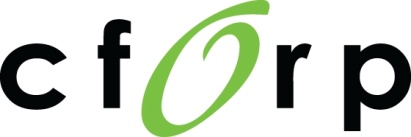 Programme de cours Qualification additionnelleÉducation religieuse en milieu scolaire catholique Partie 22015PROGRAMME DE COURS – PARTIE 2IntroductionMéthodes pédagogiques et andragogiquesStructure du coursSection A : Normes d’exercice et de déontologie de la profession enseignante Section B : Cadre de questionnementSection C : Curriculum, politiques, lois, cadres de travail, stratégies et ressources de l’OntarioCadre conceptuelTableaux descriptifs des modules du cadre conceptuel Module d’introductionModule 1 : Pratiques pédagogiques en milieu scolaire catholique (section I)Module 2 : La Bible comme Écriture sainte (section D)Module 3 : Passé, présent et avenir de l’Église (section F)Module 4 : Vie spirituelle, sacramentelle et liturgique (section E)Module 5 : Éthique et morale (section G)Module 6 : Cheminement dans la foi (section J)Module 7 : Foi en action (section H)Éléments des modulesDuréeAttentesContenus d’apprentissageStratégies d’enseignement et d’apprentissageStratégies d’évaluation diagnostique et formativeRéférencesConformité aux concepts de la ligne directrice de l’Ordre, Annexe D, Partie 2, avril 2014Évaluation Exemples d’activités d’évaluation sommative et de grilles d’évaluation adaptéesÉvaluation des candidates et des candidats – Niveau de rendementGrille d’évaluation sommative de l’ensemble du rendement des apprentissages de la partie 2 du coursModes de prestationRessources INTRODUCTIONLa partie 2 du cours menant à la qualification additionnelle en Éducation religieuse en milieu scolaire catholique appuie les attentes énoncées dans le programme-cadre Enseignement religieux et les politiques du ministère de l’Éducation de l’Ontario. Cette partie du cours a pour objectifs d’améliorer la pratique professionnelle ainsi que la conception et l’enseignement de programmes relativement à la prestation du cours Enseignement religieux en salle de classe et les pratiques pastorales dans l’école par la réflexion critique et le questionnement. Le cours menant à la qualification additionnelle, Éducation religieuse en milieu scolaire catholique, 2e partie, utilise une approche critique et pédagogique pour explorer, de façon holistique et intégrée, les éléments suivants : • la mission des écoles catholiques • l’Écriture sainte • la vie spirituelle, sacramentelle et liturgique • l’Église et le monde postmoderne • la foi en action • l’éthique et la morale • les pratiques pédagogiques pour l’éducation religieuse • la pastorale scolaire • le cheminement dans la foi lié à l’enseignement et à l’apprentissage à tous les cycles. L’Ordre des enseignantes et des enseignants de l’Ontario reconnaît que les pédagogues des systèmes scolaires financés par la province ainsi que des écoles privées, indépendantes ou des Premières Nations doivent explorer des idées et des questions pertinentes à leur propre contexte ou à celui dans lequel elles et ils peuvent être amenés à travailler. Le modelage d’expériences d’apprentissage positives qui reflètent l’empathie, la connaissance professionnelle, la pratique éthique, le leadership et l’apprentissage continu est essentiel à la mise en œuvre du présent cours.Ce programme s’adresse à l’enseignant ou à l’enseignante qui désire ajouter la présente qualification à son certificat de qualification et d’inscription de l’Ontario.Toute personne qui s’inscrit à ce cours doit détenir un certificat en règle de qualification et d’inscription de l’Ordre des enseignantes et des enseignants de l’Ontario.Ce cours est donné en présence, partiellement ou totalement à distance, et compte au moins 125 heures de travail (Règlement 176/10 de la loi sur l’Éducation, y compris 100 heures d’enseignement où la formatrice ou le formateur interagit avec les candidates et les candidats, et 25 heures attribuées à la recherche, à la lecture, à la réflexion et à la démonstration de l’apprentissage. Pour réussir le cours, la candidate ou le candidat doit obtenir la note D.MÉTHODES PÉDAGOGIQUES ET ANDRAGOGIQUESLes participantes et les participants du présent cours sont les premiers responsables de leur formation et de leur apprentissage. Ces enseignantes et ces enseignants arrivent avec une expérience et un cheminement de vie chrétienne, un certain bagage de connaissances et une expérience professionnelle. Pour favoriser le processus d’apprentissage, il est primordial de reconnaître que les expériences et les connaissances acquises sont fort variées, tout comme l’intérêt pour l’enseignement à un palier ou à un cycle d’études donné. L’approche ou les méthodes empruntées par les formatrices et les formateurs de la partie 2 du cours reflètent les principes andragogiques, dont :tenir compte de la personne;l’associer aux différentes démarches, lui donner la parole;permettre l’interaction ou l’échange entre les participantes et les participants;…Pour plus de précisions au sujet des principes andragogiques mis de l’avant par le CFORP, veuillez consulter la stratégie gagnante S’inspirer des principes andragogiques, tirée du Guide en accompagnement, paru en 2013, élaboré par le service Formation professionnelle du CFORP.Avant le début du cours, au moment d’une rencontre d’orientation des formatrices et des formateurs, on réfléchira aux principes andragogiques et aux différentes stratégies d’enseignement à utiliser pour s’assurer qu’elles sont variées dans l’ensemble des trois parties du cours. L’aspect pédagogique, c’est-à-dire le transfert en salle de classe des contenus d’apprentissage enseignés et les stratégies à utiliser pour ce faire, est à privilégier. Celui-ci doit être omniprésent tout le long du cours. La liste des stratégies énumérées ci-après n’est certes pas exhaustive. Elle sera enrichie par l’expertise des formatrices et des formateurs. Ces personnes peuvent aussi se référer à la communauté pour formatrices et formateurs en Éducation religieuse en milieu scolaire catholique  sur le site Web de la Communauté d’@pprentissage électronique Ontario. Ce site Web d’échange contient les documents de travail utilisés par les formatrices et les formateurs des trois parties du cours et constitue une ressource inestimable et incontournable pour toute personne voulant donner un cours de qualification additionnelle en Éducation religieuse en milieu scolaire catholique. Les deux annexes à la fin de ce document offrent également des pistes pour l’animation. Suggestions de stratégies d’enseignementAnalyse de textes et échange d’opinionsApproche par le questionnementActivation des connaissances antérieures et d’expériences personnelles et professionnellesÉchange d’expériences et de pratiques réussies : approches pédagogiques, suggestions de mise en situation pour la présentation d’un récit biblique ou d’un thème biblique avec des élèves de différents groupes d’âge et ayant des besoins particuliersUtilisation d’un langage accessibleModeler des pratiques, des stratégies et des leçons; filmer une leçon et discuter des succès et des défis en partant de critères préétablisBillet de sortie ou collecte des étoiles et des souhaits à la fin d’un module pour recueillir les commentaires des personnes participantes et ajuster les prochaines séancesSuivis des demandes par courrielEncouragement et reconnaissance des efforts, courriel d’appréciationUtilisation de la technologie : tableau blanc interactif, Notebook, PowerPoint, recherches dans Internet, vidéos, YouTube, médias sociaux, applications Google : Drive, Docs, Hangout, utilisation de Wordle (www.wordle.net), sélecteur de noms aléatoire (random.org), Voice Thread, etc.Journal de bord à remettre à la fin du cours comprenant les réflexions de la personne participante quant aux séances du coursÉchange de documents et de réflexions à l’aide des blogues, du forum de discussion,  des archives de la Communauté d’@pprentissage Ontario en Éducation religieuse en milieu scolaire catholique  et des ressources du site Web de l’OPECOSondage posant des questions précises aux collègues ou aux élèves, ou encore aux membres de la communauté chrétienne et civile, analyse des résultats et présentation devant les pairsPrésentation d’une réflexion ou d’un travail devant les pairs en utilisant différents moyens de communicationAccueil de témoignages de personnes invitées et échange en groupeVisite des lieux de culte (visite virtuelle lorsque le cours est offert en Adobe Connect)Animation d’un débat (bonne stratégie pour les modules portant sur la morale et l’éthique)Présentation de ressources et échange d’expériences vécues à l’écoleGroupes d’échanges au sujet de l’interprétation des contenus d’apprentissage ou visant l’éclaircissement du sens des contenus d’apprentissageRecherche dans Internet sur un sujet donnéRésolution de problèmesRemue-méninges à l’aide d’un texte, d’un film, d’un contenu d’apprentissage ou d’un événementUtilisation de grilles ou de tableaux de synthèse pour la compréhension et l’analyse de texteSuggestions de stratégies transférables en salle de classe par les participantes et les participants en cours d’affectationExercice d’application pédagogique de certaines théoriesUtilisation des technologies pour la formation à distanceUtilisation des stratégies d’animation de la formation à distance (p. ex., création de petites salles virtuelles pour le travail d’équipe, graffiti collectif par courriel)Regard critique sur ses expériences à la lumière d’énoncés ou de théoriesUtilisation de l’imagination pour inventer des pistes innovatrices en réponse à des enjeux ou à des défisUtilisation de diverses techniques d’animation (p. ex., les diverses stratégies de l’apprentissage coopératif : pense-parle-partage, le tour de table, le casse-tête d’expert, le graffiti, le mur silencieux) en vue de varier les présentations et de favoriser l’interactivitéUtilisation des stratégies de l’apprentissage au service de l’évaluation (p. ex., co-construction des critères, élaboration des résultats d’apprentissage, collecte des preuves d’apprentissage par triangulation)Création de réseaux de soutienUsage de l’humour, d’anecdotes, de caricatures et d’allégoriesSTRUCTURE DU COURS*Les concepts des sections A, B et C sont intégrés dans les modules du cadre conceptuel, soit le module d’introduction et les modules 1 à 7.Section A : Normes d’exercice et de déontologie de la profession enseignante L’intégration holistique des normes dans toutes les composantes du cours permet d’incarner la vision collective de la profession enseignante, guidant la connaissance professionnelle, l’apprentissage et la pratique de l’enseignement. Les principes et concepts ci-dessous appuient cette intégration holistique dans le présent cours : A1 : comprendre et incarner les concepts d’empathie, de confiance, de respect et d’intégrité A2 : faire preuve d’engagement envers les élèves et leur apprentissage A3 : intégrer la connaissance professionnelle à sa pratique A4 : enrichir et peaufiner sa pratique professionnelle A5 : appuyer le leadership dans les communautés d’apprentissage A6 : entreprendre un processus de perfectionnement professionnel continu. Section B : Cadre de questionnementLes normes d’exercice et de déontologie de la profession enseignante font partie intégrante de la ligne directrice du présent cours. Le cours menant à la qualification additionnelle Éducation religieuse en milieu scolaire catholique, 2e partie, favorise la réflexion critique et le dialogue. Les concepts ci-dessous guideront le questionnement professionnel qui sera encouragé dans le présent cours : B1 : intégrer les fondements pédagogiques fondamentaux, les lignes directrices du curriculum et les attentes du cours Éducation religieuse en milieu scolaire catholique en OntarioB2 : adapter des pratiques qui reflètent le curriculum de l’Ontario, les politiques, les cadres de travail, les stratégies et les lignes directrices, selon la perspective de l’éducation catholique B3 : adapter les pratiques pédagogiques afin qu’elles reflètent la mission des écoles catholiques ainsi que les politiques, les lignes directrices et les programmes des conseils scolaires catholiquesB4 : intégrer à la pratique professionnelle les normes d’exercice et de déontologie, comme on les retrouve dans le contexte des écoles catholiques B5 : modeler la réflexion, le questionnement, la participation active et la collaboration afin d’améliorer la pratique professionnelleB6 : affiner sa pratique professionnelle par un dialogue, une réflexion et un questionnement continus B7 : intégrer à sa pratique professionnelle la connaissance que la Bible en tant qu’Écriture sainte est la révélation de Dieu à l’humanité, à savoir l’histoire de la relation de Dieu avec le peuple juif et les premières communautés chrétiennes, et encourager la réflexion critique sur les réalités personnelles et sociales B8 : explorer de façon critique le sens de la création et notre responsabilité écologique commune, comme on l’énonce dans la Bible et la théologie B9 : intégrer les valeurs de l’Évangile dans l’ensemble du curriculum et les expériences scolaires B10 : explorer de façon critique le sens de l’Église véhiculé tout au long de l’histoire ainsi que dans les documents officiels de l’Église, le curriculum et la pédagogie B11 : réfléchir à la contribution des écoles catholiques à la société B12 : intégrer à sa pratique l’importance de l’expression de la foi (vie spirituelle, sacramentelle et liturgique, célébration de la foi) dans le cheminement des chrétiennes et des chrétiens B13 : explorer de façon critique les ressemblances et différences entre les croyances fondamentales du christianisme et celles des différentes religions du monde, en faisant ressortir l’importance que l’Église catholique accorde au mouvement œcuménique et au dialogue interreligieux B14 : intégrer sa connaissance des perspectives, des façons de savoir et de la spiritualité des Premières Nations, des Métis et des Inuits dans sa pratique B15 : approfondir sa connaissance du sens de l’éthique et de la morale selon la foi catholique, et réfléchir aux enjeux se rapportant aux pratiques éthiques B16 : explorer de façon critique des stratégies pour favoriser le leadership partagé au sein des communautés d’apprentissage professionnel afin d’améliorer les connaissances professionnelles et d’appuyer l’apprentissage des élèves B17 : intégrer des stratégies novatrices pour créer et maintenir des milieux d’apprentissage sécuritaires, sains, équitables et inclusifs, qui respectent la valeur et la dignité de chaque personne B18 : utiliser et adapter les attentes et stratégies en fonction du cheminement dans la foi et des besoins particuliers de tous les élèvesB19 : appliquer des principes d’apprentissage holistiques (physique, spirituel et moral, intellectuel, social, émotif, environnemental, linguistique et culturel)B20 : affiner la mise en application des connaissances théoriques nécessaires à l’élaboration de pratiques et d’outils d’enseignement et d’apprentissage pour l’éducation religieuse et la pastorale scolaireB21 : utiliser une gamme de ressources appropriées, y compris des ressources technologiques et de communication afin d’améliorer les connaissances professionnelles à l’appui de l’apprentissage des élèvesB22 : mettre en œuvre des approches pédagogiques qui aident les élèves à vivre leur foi par l’éducation religieuse et les expériences pastoralesB23 : intégrer à sa pratique les attentes, les stratégies et les méthodes d’évaluation qui répondent aux besoins particuliers de chaque élèveB24 : mettre en œuvre des stratégies pour collaborer avec le personnel de l’école, les parents et tuteurs, la paroisse et la communauté B25 : mettre en application la théorie à la pratique dans la perspective de vivre sa foi. Section C : Curriculum, politiques, lois, cadres de travail, stratégies et ressources de l’Ontario Dans le cadre du cours, les participantes et les participants exploreront également ce qui suit et en approfondiront leur compréhension : C1 : explorer l’importance de la législation pertinente, y compris le Code des droits de la personne de l’Ontario, la Loi sur les personnes handicapées de l’Ontario et la Loi sur l’accessibilité pour les personnes handicapées de l’Ontario, ainsi que les responsabilités qui y sont rattachées dans la pratique professionnelleC2 : intégrer les obligations légales et les responsabilités éthiques des enseignants selon la législation provinciale en vigueur.Cadre conceptuel : 7 concepts clés des lignes directrices qui constituent les modules 1 à 7 du coursTableaux descriptifs des modules du cadre conceptuel Module 1 : Pratiques pédagogiques en milieu scolaire catholique (section I)Module 2: La Bible comme Écriture sainte (section D)Module 3 : Passé, présent et avenir de l’Église (section F)Module 4 : Vie spirituelle, sacramentelle et liturgique (section E)Module 5 : Éthique et morale (section G)Module 6 : Cheminement dans la foi (section J)Module 7 : Foi en action (section H)Il est suggéré que les plans de cours et les divers documents utilisés par les formatrices et les formateurs pour chacun des modules soient déposés sur le site Web de la Communauté d’@pprentissage Ontario ou autre plate-forme choisie par le CFORP aux fins de partage. Les ressources sur ce site s’ajoutent donc aux ressources suggérées dans les modules et dans la section Ressources.Les tâches d’évaluation décrites dans les tableaux ci-après sont diagnostiques ou formatives. Les tâches d’évaluation sommative sont décrites à la section Exemples d’activités d’évaluation sommative et de grilles d’évaluation, après le dernier module à l’exception de la tâche Journal de bord pour laquelle certaines suggestions sont faites dans la colonne Stratégies d’évaluation diagnostique et formative du tableau de quelques modules.Nous suggérons que les formatrices et les formateurs modélisent les stratégies d’évaluation préconisées dans Faire croître le succès – Évaluation et communication du rendement des élèves fréquentant les écoles de l’Ontario, tout le long de l’enseignement des différents modules.L’ordre des modules est à titre de suggestion et respecte une livraison logique des contenus d’apprentissage. Toutefois, les formatrices et les formateurs peuvent modifier l’ordre des modules si elles et ils le jugent nécessaire.lEÉVALUATIONEXEMPLES D’ACTIVITÉS D’ÉVALUATION SOMMATIVE ET DE GRILLES D’ÉVALUATION ADAPTÉES1er travail – Journal de bordTravail individuelRéflexion dans son journal de bord à l’aide de questions suggéréesRemise à la formatrice ou au formateur au plus tard 48 heures après l’assignation du travailSuggestions de questions pour nourrir la réflexion du journal de bordComment les connaissances et les compétences à l’étude dans chaque module de la partie 2 du cours me permettent-elles de grandir dans la foi?Comment les connaissances et les compétences à l’étude dans chaque module de la partie 2 du cours enrichiront-elles mon enseignement religieux?Comment les connaissances et les compétences à l’étude dans chaque module de la partie 2 du cours me permettront-elles de contribuer à la pastorale scolaire de mon école?Quels liens puis-je faire entre l’enseignement religieux et les autres matières scolaires?Comment puis-je différencier mon enseignement religieux pour aider les élèves (y compris les élèves en difficulté et les élèves de religion différente) à mieux comprendre et à intégrer les éléments présentés en enseignement religieux?Attentes se rapportant à ce travailToutes les attentes de la partie 2 du coursModalitésNombre d’heures : 5 heuresLongueur du travail : un total de cinq pages pour l’ensemble des journaux de bordÉducation religieuse en milieu scolaire catholique  – Partie 2Journal de bord – Grille d’évaluation sommativeNom de la participante ou du participant : ___________________________________________________________________2e travail – Étude d’un ou de certains éléments du CredoTravail individuel ou en équipeÉtudier un ou certains éléments du Credo dans le contexte de l’histoire de la foi chrétienne catholique relativement à l’éducation de la foi en milieu scolaire catholique.Attentes se rapportant à ce travailMontrer que le Credo, résumé de la foi des chrétiennes et des chrétiens, est un élément fondamental de leur identité.Utiliser les orientations, les ressources et les outils pédagogiques développés par les différents partenaires en éducation de la foi en Ontario, ainsi que les orientations, les politiques et les initiatives du ministère de l’Éducation de l’Ontario dans le but de soutenir et d’enrichir la mise en œuvre de l’éducation dans les écoles catholiques de langue française de l’Ontario.ModalitésNombre d’heures : 5 heuresLongueur du travail : environ cinq pagesÉducation religieuse en milieu scolaire catholique  – Partie 2Étude d’un ou de certains éléments du Credo – Grille d’évaluation sommativeNom de la participante ou du participant : ______________________________________________________________________3e travail – Élaboration d’une ressource pédagogique ou d’une activité pastorale Travail individuelDévelopper une ressource pédagogique ou une activité pastorale en utilisant un gabarit spécifique.Attentes se rapportant à ce travailLes attentes de la première partie de ce travail varieront en fonction du choix du thème et des contenus d’apprentissage de la ressource pédagogique développée.Modalités Nombre d’heures : 5 heuresUtiliser le gabarit de l’OPECO (http://banque.opeco.ca/ps/pri/gabarit_pastorale).Éducation religieuse en milieu scolaire catholique  – Partie 2Élaboration d’une ressource pédagogique ou d’une activité pastorale – Grille d’évaluation sommativeNom de la participante ou du participant : ______________________________________________________________________Autres exemples d’activités d’évaluation formative et sommativeTravail écrit : réfléchir de façon critique aux questions soulevées dans les différentes composantes du cours (p. ex., les sacrements, la sainteté, la communauté chrétienne).Présentation orale : utiliser un moyen technologique pour présenter un sujet lié au cours (p. ex., le Credo, un sacrement, la visite d’une église, un lieu de pèlerinage, une activité pastorale de l’école).Créer un portfolio comprenant des ressources pratiques, des artéfacts, des photos et des textes de réflexion portant sur divers aspects (p. ex., des manifestations spirituelles dans le monde contemporain, la spiritualité autochtone, le rôle auprès des jeunes du diocèse, de la communauté chrétienne, des parents et de l’école dans leur cheminement de la foi).Projet indépendant : traiter de tout aspect du cours qu’a approuvé la formatrice ou le formateur (p. ex., la création d’un outil destiné à des élèves ayant des difficultés d’apprentissage pour leur préparation immédiate à un sacrement; la préparation d’une liste de livres, de magazines, de vidéos, de logiciels en éducation de la foi destinée à des groupes de jeunes et à des jeunes ayant des difficultés d’apprentissage).Déterminer la contribution de l’Église catholique dans la société d’hier et celle d’aujourd’hui. Présenter l’apport de l’Église catholique à la société de demain et celui de la société de demain à l’Église catholique.Présenter les enjeux du mariage et de l’ordination.Présenter l’enseignement de l’Église catholique au sujet du mariage et de la famille. Discuter de la façon dont les différents types de familles (famille dont les parents sont de même sexe, famille reconstituée, etc.) peuvent s’y reconnaître.Préparer une leçon portant sur le droit de mourir dans la dignité et sur les enjeux éthiques que cela comporte dans le cadre du débat sur l’aide médicale à mourir.Analyser des contenus d’apprentissage et des outils pédagogiques en montrant la façon dont ils tiennent compte de la construction identitaire et du développement du caractère, de la différenciation pédagogique et de la rencontre de la foi et de la culture.Effectuer une recherche dans Internet afin de trouver des versions de la Bible destinées à différents groupes d’âge en vue de faire l’enseignement de la Bible à l’école.Situer, sur une ligne du temps, la rédaction de certains livres bibliques ainsi que des événements bibliques.Préparer une activité pour expliquer le sens des différentes célébrations sacramentelles ou fêtes chrétiennes.Décrire les traits de personnalité de Jésus qui interpellent le plus les gens et expliquer ce qui fait leur attrait.Décrire le rôle de l’Église catholique dans le monde d’aujourd’hui.Choisir une question d’éthique controversée et faire le lien avec la démarche de discernement moral.Présenter les ressemblances et les différences entre deux grandes religions.Présenter les manifestations spirituelles les plus touchantes dans le monde d’aujourd’hui.Relever, dans des extraits de Gaudium et spes, les expressions qui montrent une attitude d’écoute et de compassion tout en ravivant l’espérance dans le cœur des gens.Faire d’autres activités de réinvestissement en pastorale, comme celles suggérées dans la leçon 30, bloc F, partie 1, et la leçon 21, bloc D, partie 2.ÉVALUATION DES CANDIDATES ET DES CANDIDATS – NIVEAU DE RENDEMENTL’atteinte des attentes décrites dans la partie 2 du cours sera évaluée selon l’approche globale qualitative et les compétences reposant sur les Normes d’exercice de la profession enseignante dans le contexte du rôle de l’enseignant ou de l’enseignante. Ces compétences sont les suivantes :Planifier des activités d’apprentissage dans le respect du processus général d’apprentissage et des besoins des élèves, dont le but est de développer des compétences transférables liées à la pédagogie de l’enseignement religieux, ce qui aura pour effet de favoriser la réussite scolaire de l’élève.Produire des travaux variés en fonction des cadres pédagogiques, des besoins et des champs d’intérêt des élèves. Animer des activités ou des exercices d’apprentissage rattachés à la matière de la partie 2 du cours, qui encouragent la participation de toutes et de tous en vue de développer des compétences transférables en salle de classe, propres à la pédagogie de l’enseignement religieux.Prendre part au climat actualisant de partie 2 du cours en faisant preuve d’ouverture et d’engagement quant à la théorie présentée et en prenant part aux discussions, aux réflexions et aux travaux de groupe qui favoriseront le transfert pédagogique.Tâches d’évaluation formative de la partie 2 du coursTout le long de la partie 2 du cours, les participantes et les participants seront évalués de façon formative selon les quatre compétences mentionnées ci-dessus. Les participantes et les participants devront planifier, produire, animer les différents modules de la partie 2 du cours et y prendre part, selon des critères préétablis par les formatrices et les formateurs.Tâches d’évaluation sommative de la partie 2 du coursLes tâches d’évaluation sommative permettront à la candidate ou au candidat de montrer la mesure dans laquelle elle ou il a acquis les compétences suivantes : planifier, produire, animer et prendre part. Le rendement de la participante ou du participant est évalué selon les critères décrits dans la grille d’évaluation du rendement.La grille d’évaluation générique du rendement à la page suivante sera utilisée pour évaluer le rendement des participantes et des participants du cours. Elles et ils sont informés des attentes, des mesures, des modes et de l’échelle d’appréciation dans le plan de cours général et pour chaque travail exigé. Des grilles d’évaluation adaptées de la grille générique sont utilisées pour l’autoévaluation, l’évaluation par les pairs et l’évaluation par la formatrice ou le formateur. Cette approche assure concertation et uniformité, équité et objectivité sur le plan des critères d’évaluation du rendement à l’intérieur des différents modules du cours. La grille générique s’appuie sur des fondements théoriques et pratiques, éprouvés et solides, dans les domaines de la mesure et de l’évaluation. Le processus d’évaluation du rendement des participantes et des participants se fonde sur les mêmes principes que celui de l’évaluation du rendement des élèves en Ontario, c’est-à-dire que les évaluations formatives nourrissent les apprentissages et que l’évaluation sommative s’effectue dans une perspective globale. L’objectif ultime visé est l’amélioration continue du rendement des participantes et des participants grâce à des évaluations formatives à des moments critiques du cours et à l’accompagnement constant des formatrices et des formateurs. Les apprentissages ainsi faits sont réinvestis dans les évaluations sommatives.La notationL’échelle descriptive d’appréciation s’échelonne en ordre décroissant de A à D (correspondant aux niveaux de 4 à 1 sur la grille).Un rendement de D constitue la note de passage.Un rendement inférieur à D constitue un échec.Interprétation sommaire de l’échelleA = Rendement supérieur B = Rendement satisfaisantC = Rendement moins satisfaisantD = Rendement insatisfaisantÉchec : Rendement très insatisfaisantÉquivalences entre la lettre, le chiffre et le pourcentage dans les niveaux de rendementTiré de Faire croître le succès, Ministère de l’Éducation de l’Ontario, 2010, p. 51.La grille d’évaluation ci-après est une grille générique d’après laquelle sont élaborées les grilles d’évaluation adaptées pour les différents travaux exigés. Cette grille peut être utilisée pour l’évaluation globale et finale du cours.GRILLE D’ÉVALUATION SOMMATIVE DE L’ENSEMBLE DU RENDEMENT DES APPRENTISSAGESDE LA PARTIE 2 DU COURSNom de la participante ou du participant : ______________________________________________________________________MODES DE PRESTATIONCours offerts par un conseil scolaire en présence, en partenariat avec le CFORP, partiellement à distance ou complètement à distanceLes conseils scolaires catholiques déterminent les endroits où les cours seront donnés. Les critères qui sont à la source des choix des sites sont les suivants :Équité d’accès dans les grandes régions géographiques de la provinceInstallations et appui appropriés à la prestation d’un cours (heures contact et formation à distance)Familiarité des participantes et des participants avec les sites et leurs installations (y compris les infrastructures technologiques)Respect de la perspective provinciale globale et des spécificités régionales et localesNombre suffisant de participantes et de participants – question de maximiser l’échange de connaissances, de compétences et d’expériences.Dans le but de rejoindre la plus grande clientèle possible et de tenir compte des réalités provinciales, régionales et locales, il est possible, selon l’origine des demandes d’inscription, de donner les cours à différents sites, au besoin. Les conseils scolaires sont dûment équipés pour offrir un enseignement traditionnel, c’est-à-dire des séances où les personnes donnant le cours et les personnes assistant au cours se rencontrent en personne, et des séances à distance utilisant la vidéoconférence et le logiciel Adobe Connect. Ils ont aussi le personnel compétent et expérimenté pour donner la formation. Si le nombre est tel qu’il n’est pas possible de donner le cours à plusieurs endroits, le cours est donné là où le nombre d’inscriptions est le plus élevé ou en alternance annuelle d’un endroit à l’autre, en ayant recours aux technologies de l’information telles que la vidéoconférence, l’audioconférence et Adobe Connect.Cours offerts par le CFORPLe CFORP offre ses cours à distance au moyen d’Adobe Connect et de la communauté d’@pprentissage électronique Ontario, à tous les membres francophones de l’Ordre des enseignantes et des enseignants de l’Ontario. RESSOURCES BiblesLa Bible de Jérusalem, coll. La Bible de Jérusalem [annotée et traduite en français sous la direction de l'École biblique de Jérusalem], Paris, Les Éditions du Cerf, 1998. La Bible – TOB, coll. La Traduction œcuménique de la Bible, [annotée], Paris, Les Éditions du Cerf, 1998.Ouvrages de référence AÉCO/OPECO. Croissance des adultes dans la foi, 1995.AITKEN, Anne-Marie, et al. Thabor – L’encyclopédie des catéchistes, coll. Formation catéchiste, Paris, Desclée, 1993.ALBERICH, Emilio, Henri DEROITTE et Jérome VALLABARAJ. Les fondamentaux de la catéchèse, Bruxelles et Montréal, Lumen Vitae – Novalis, 2004.ANNEAU, J., et al. Biblica – Questions actuelles, éternelles paroles, coll. Autour de la Bible, Paris, Éditions Fleurus, 1996.ASSEMBLÉE DES ÉVÊQUES CATHOLIQUES DU QUÉBEC. Cours HRT3M – section 1.6, Jésus Christ, chemin d’humanisation – Orientations pour la formation à la vie chrétienne, Montréal, Médiaspaul, 2004.	BAGOT, Jean-Pierre. Petit dictionnaire de la catéchèse, Paris, Desclée, 1990.BARKER, Joël Arthur. Paradigms: The Business of Discovering the Future, New York, Harper Business, 1993.BEAUCHAMP, André. Travailler en groupe, Ottawa, Novalis, 2005.BELLEFLEUR-RAYMOND, Denise. Accompagner des adultes dans la foi, Ottawa, Novalis, 2005.BESSETTE, Sylvie. Grands textes de l’humanité, Montréal, Éditions Fides, 2008.BEZANÇON, Jean-Noël, et al. Pour dire le Credo, Paris, Les Éditions du Cerf, 1987.BONNET, Yannick. Le défi éducatif, famille, école, entreprise : même combat!, Cité vivante, Mayenne, Éditions Fleurs, 1989.Catéchisme de l’Église catholique, Ottawa, Éditions de la CECC, 1998.CECO, et al. Mission des écoles catholiques de langue française en Ontario, Ottawa, CFORP, 2005. CECO. Enseignement religieux pour les écoles catholiques de langue française – Le curriculum de l’Ontario, de la maternelle à la 8e année, révisé, Ottawa, OPECO, 2007.CECO. Enseignement religieux pour les écoles catholiques de langue française – Le curriculum de l’Ontario, de la 9e à la 12e année, Ottawa, OPECO, 2009.CECO. La pastorale scolaire – Fondements, orientations et considérations pour les écoles catholiques de langue française de l’Ontario, Vanier, CFORP, 1993.CECO. Lettre pastorale sur l’animation pastorale dans les écoles secondaires catholiques, mars 2009.CECO. Les sacrements dans l’initiation chrétienne des jeunes en milieu scolaire catholique de langue française de l’Ontario, 2007.CECO. Croissance des adultes dans la foi, OPECO, 1995.CFORP. Des choix qui favorisent la croissance et la vie, CFORP, 2007.CFORP. La gestion, l’amélioration, la profession – Maternelle à 12e année (version pour les écoles catholiques de langue française), Ottawa, CFORP, 2002-2007.CFORP/FARE. Guide en accompagnement, Ottawa, CFORP, 2012.CFORP/FARE. Enseignement en milieu scolaire catholique de langue française en Ontario, module Initiation, 2007.CFORP/FARE. Enseignement en milieu scolaire catholique de langue française en Ontario, module Exploration, 2007.CFORP/FARE. Enseignement en milieu scolaire catholique de langue française en Ontario, module Approfondissement, 2007.CFORP/FARE. Enseigner en milieu scolaire catholique de langue française en Ontario, module Innovation, 2006.CHARBONNEAU, Paul-Émile Mgr. Célébrer l’annonce de Vatican II (50e), Montréal, Novalis, 2008.CHARBONNEAU, Nicole-Andrée, et Simon DERASPE. La tradition bouddhiste – Le chemin de l’Éveil, coll. Labyrinthes, Montréal, Les éditions La Pensée inc., 2002.CHARBONNEAU, Nicole-Andrée, et Simon DERASPE. La tradition hindoue – Au-delà des apparences, coll. Labyrinthes, Montréal, Les éditions La Pensée inc., 2002.CHARPENTIER, Étienne. Pour lire l’Ancien Testament, Paris, Les Éditions du Cerf, 1981.CHARPENTIER, Étienne. Pour lire le Nouveau Testament, Paris, Les Éditions du Cerf, 1982.CHITTISTER, Joan. Ce que je crois – En quête d’un Dieu digne de foi, Montréal, Bellarmin, 2003.COLLECTIF. L’école catholique, toute une différence pour notre monde, Les actes du symposium (du 4 au 6 mai 2001), Ottawa, CFORP.CONGRÉGATION POUR LE CLERGÉ. Directoire général pour la catéchèse, Ottawa, Éditions de la CECC, 1997.CONSEIL PONTIFICAL JUSTICE ET PAIX. Compendium de la doctrine sociale de l’Église, Ottawa, Éditions de la CECC, 2006.CONSEILS SCOLAIRES CATHOLIQUES et OPECO. Préparation immédiate aux sacrements du Pardon, de l’Eucharistie et de la Confirmation en milieu scolaire catholique de langue française de l’Ontario, 2006-2007.COVEY, Stephen R. L’étoffe des leaders, Paris, Éditions Générales First, 2006.COVEY, Stephen R. La 8e habitude, Paris, Éditions Générales First, 2006.COVEY, Stephen R. Les 7 habitudes de ceux qui réalisent tout ce qu’ils entreprennent, New York, First Éditions, 2004.COVEY, Stephen R. Principle – Centered Leadership, New York, Fireside, 1992.DANSEREAU, Jean, et Jean GADBOIS. Le phénomène religieux – La rencontre de l’être humain avec le sacré, coll. Labyrinthes, Montréal, Les éditions La Pensée inc., 2002.DEBUNNE, Jean-Marie (dir.). Guide d’enseignement des grandes religions, coll. Labyrinthes, Montréal, Les éditions La Pensée inc., 2003.DEBUNNE, Jean-Marie (dir.). Le Guide du phénomène religieux et de la spiritualité amérindienne, coll. Labyrinthes, Montréal, Les éditions La Pensée inc., 2004.Dictionnaire de la vie spirituelle, Paris, Les Éditions du Cerf, 1997.Dictionnaire des mots de la foi chrétienne, Paris, Les Éditions du Cerf, 1968.Dictionnaire de théologie, Paris, Les Éditions du Cerf, 1988.DOUVILLE, Marie. La tradition chrétienne – Dieu parmi nous, coll. Labyrinthes, Montréal, Les éditions La Pensée inc., 2002.DUBOST, Michel. Théo – L’Encyclopédie catholique pour tous, Paris, Droguet-Ardant-Fayard, 1992.FULLAN, Michael. The Moral Imperative of School Leadership, California, Corwin Press, 2003.GAUDREAULT, Pierre. Faire Église autrement, Montréal, Novalis, 2006.GENDRON, Philippe. Du neuf et du vieux dans l’Évangile selon saint Matthieu, coll. De la Parole à l’écriture, no 6, SOCABI, Montréal, Éditions Paulines.GIGUÈRE, Paul-André. Catéchèse et maturité de la foi, Belgique, Novalis/Lumen Vitae, 2002.GIGUÈRE, Paul-André. Une foi d’adulte, Ottawa, Novalis, 2005.GIRAUD, René, et Jean VERNETTE. Croire en dialogue, Chrétiens devant les religions, les Églises et les sectes, Limoges, Droguet et Ardant, 1979.GORDON, Thomas. Leaders efficaces. Montréal, Éditions de l’Homme, 2005.HARI, Albert, et Charles SINGER. Découvrir l’Ancien Testament aujourd’hui, Strasbourg, Éditions du Signe, 1994.HARI, Albert, et Charles SINGER. Rencontrer Jésus le Christ aujourd’hui et lire l’Évangile, Strasbourg, Éditions du Signe, 1993.HARI, Albert, et Charles SINGER. Vivre les Actes des Apôtres aujourd’hui, Strasbourg, Éditions du Signe, 1995.HUNTER, James C. The Servant: A Simple Story About the True Essence of Leadership.KOUZES, J., and B. POZNER. Christian Reflections on the Leadership Challenge, San Francisco, Jossey-Bass, 2004.KOUZES, J., and B. POZNER. Encouraging the Heart, San Francisco, Jossey-Bass, 2006.KOUZES, J., and B. POZNER. The Leadership Challenge, 3rd Edition, San Francisco, Jossey-Bass, 2007.LAGARDE, Claude. Pour raconter l’Évangile, Paris, Éditions du Centurion, 1991.LAGARDE, Claude, et Jacqueline LAGARDE. La Bible, parole d’amour, Paris, Bayard, 2000.LAGARDE, Claude, et Jacqueline LAGARDE. L’adolescent et la foi de l’Église, tome 3, Paris, Centurion/Privat, 1990.LAGARDE, Claude, et Jacqueline LAGARDE. Pour rencontrer l’Évangile, Paris, Centurion/Privat, 1991.LEGENDRE, R. Dictionnaire actuel de l’éducation, 3e édition, Montréal, Guérin, 2005.LÉON-DUFOUR, Xavier. Vocabulaire de théologie biblique, Paris, Les Éditions du Cerf, 1991.LEROUX, Hubert. La tradition juive – Un Dieu qui fait alliance, coll. Labyrinthes, Montréal, Les éditions La Pensée inc., 2002.LÉVESQUE, Normand, et David FINES. Les pages vertes de la Bible, Montréal, Novalis, 2011.LIBRAIRIE DU VATICAN. Compendium du catéchisme de l’Église catholique, Ottawa, Éditions CECC, 2005.LOMBAERTS, H., et D. POLLEFEYT. Pensées neuves sur le cours de religion, coll. Haubans no 3, Belgique, Lumen Vitae, 2009.MALHERBE, Michel. Encyclopédie des religions de l’humanité, Paris, Groupe Fleurus-Mame, 2001.MARTIN, Paul-Aimé. Vatican II – Les seize documents conciliaires, coll. La pensée chrétienne, Montréal et Paris, Éditions Fides. MINISTÈRE DE L’ÉDUCATION DE L’ONTARIO. Une approche culturelle de l’enseignement pour l’appropriation de la culture dans les écoles de langue française de l’Ontario, Toronto, Imprimeur de la Reine pour l’Ontario, 2009.MINISTÈRE DE L’ÉDUCATION DE L’ONTARIO. Stratégie ontarienne d’équité et d’éducation inclusive, Toronto, Imprimeur de la Reine pour l’Ontario, 2009.MINISTÈRE DE L’ÉDUCATION DE L’ONTARIO. Faire croître le succès – Évaluation et communication du rendement des élèves fréquentant les écoles de l’Ontario, Toronto, Imprimeur de la Reine pour l’Ontario, 2010.MILOT, Jean-René. La tradition islamique – Le chemin du retour vers Allah, coll. Labyrinthes, Montréal, Les éditions La Pensée inc., 2002.NANUS, Burt. Visionary Leadership, San Francisco, Jossey-Bass, 1992.NOUWEN, Henri J. M. Les trois mouvements de la vie spirituelle, Montréal, Bellarmin, 1998.OFFICE DE CATÉCHÈSE DU QUÉBEC. Apprivoiser la Bible, coll. Le cœur sur la main, Montréal, Fides/Médiaspaul/Novalis, 2001.OFFICE DE CATÉCHÈSE DU QUÉBEC. Justice et solidarité, coll. Le cœur sur la main, Montréal, Fides/Médiaspaul/Novalis, 2001.OFFICE DE CATÉCHÈSE DU QUÉBEC. La diversité religieuse, coll. Le cœur sur la main, Montréal, Fides/Médiaspaul/Novalis, 2001.OFFICE DE CATÉCHÈSE DU QUÉBEC. Rites et célébrations, coll. Le cœur sur la main, Montréal, Fides/Médiaspaul/Novalis, 2001.OFFICE PROVINCIAL DE L’ÉDUCATION DE LA FOI CATHOLIQUE DE L’ONTARIO. Guides de présentation des outils pédagogiques en enseignement religieux de la 1re à la 6e année, OPECO, 2007.OFFICE PROVINCIAL DE L’ÉDUCATION DE LA FOI CATHOLIQUE DE L’ONTARIO. Programme de formation en enseignement religieux, parties 1 (2004) et 2 (2006).OFFICE PROVINCIAL DE L’ÉDUCATION DE LA FOI CATHOLIQUE DE L’ONTARIO. Il est bon que toute personne soit, OPECO, 2006.PASSELECQ, Georges. Table pastorale de la Bible, Paris, Éditions P. Lethielleux, 1982.PARIS, Ghislain. Jésus, Marc et nous – Guide de travail pour une relecture, coll. De la Parole à l’écriture, no 3, SOCABI, Montréal, Éditions Paulines.PRÉVOST, Jean-Pierre. Pour en finir avec la peur – L’apocalypse, coll. De la Parole à l’écriture, no 2, SOCABI, Montréal, Éditions Paulines.PROVENCHER, Normand. Dieu, le Vivant, Ottawa, Novalis, 1999.QUARANTA, Michel. Comment animer un groupe, Outremont, Éditions Québecor, 2003.QUINLAN, Don, et al. Les religions du monde « Perspective canadienne », Montréal, Éditions de la Chenelière, 2003.QUINLAN, D. Les grandes religions du monde « Perspective canadienne », Montréal, Éditions de la Chenelière, 2004.RAJOTTE, P., et Y. R. THÉROUX. La spiritualité amérindienne, Montréal, Les éditions La Pensée inc., 2004.RAJOTTE, Patrick, et Yvon R. THÉROUX. La spiritualité amérindienne, coll. Labyrinthes, Montréal, Les éditions La Pensée inc., 2002.RENIER, Louis-Michel, et al. Exultet – Encyclopédie de la Liturgie, CNPL, Paris, Bayard, 2000.RIGAL, Jean. L’Église en quête d’avenir – Réflexions de propositions pour des temps nouveaux, coll. Théologie, Paris, Les Éditions du Cerf, 2003.RIGAL, Jean. L’Église obstacle et chemin vers Dieu, Paris, Les Éditions du Cerf, 1983.ROUTHIER, Gilles. Espérer! 40 ans après Vatican II, Ottawa, Novalis, 2008.ROUTHIER, Gilles. L’éducation de la foi des adultes, Médiaspaul, Montréal, 1996.ROUTHIER, Gilles. Penser l’avenir de l’Église, Montréal, Fides, 2008.REY-MERNET, Théodule. Croire – Vivre la foi avec le concile Vatican II, Limoges, Droguet et Ardant, 1979.REY-MERNET, Théodule. Croire – Vivre la foi dans les sacrements, Limoges, Droguet et Ardant, 1977.REY-MERNET, Théodule. Croire – Pour une redécouverte de la morale, Limoges, Droguet et Ardant, 1985.SALVAIL, Ghislaine. À la recherche de la lumière – L’Évangile selon saint Jean, coll. De la Parole à l’écriture, SOCABI, Montréal, Éditions Paulines.SESBOÜÉ, Bernard. Croire – Invitation à la foi catholique pour les femmes et les hommes du XXIe siècle, Paris, Droguet et Ardant, 1999.SOCABI. La Bible pas à pas (feuillets 1 à 27).VARILLON, François. Joie de croire, joie de vivre, Paris, Éditions Le Seuil, 1981.VERNETTE, Jean. Le Nouvel Âge, Paris, Éditions Pierre Tégui, 1990.Revues tirées de la collection Cahiers ÉvangileAux racines de la Sagesse, no 28, Paris, Les Éditions du Cerf, 1979.GEORGE, Augustin. Pour lire l’Évangile selon saint Luc, no 5, Paris, Les Éditions du Cerf, 1973.JAUBERT, Annie. Lecture de l’Évangile selon saint Jean, no 17, Paris, Les Éditions du Cerf, 1976.Les miracles de l’Évangile, no 8, Paris, Les Éditions du Cerf, 1974.L’Esprit Saint dans la Bible, no 52, Paris, Les Éditions du Cerf, 1985.MARCHADOUR, Alain. Mort et vie dans la Bible, no 29, Paris, Les Éditions du Cerf, 1979.PERROT, Charles. Les récits de l’enfance de Jésus (Matthieu 1-2 – Luc 1-2), no 18, Paris, Les Éditions du Cerf, 1976.Une lecture de l’Apocalypse, no 5, Paris, Les Éditions du Cerf, 1975.ZUMSTEIN, Jean. Matthieu le théologien, no 58, Paris, Les Éditions du Cerf, 1986.Webographie pour les trois parties du courshttp://banque.opeco.ca/Banque d’activités en éducation de la foi.www.oct.caOrdre des enseignantes et des enseignants de l’Ontario, Fondements de l’exercice professionnel, 2006.www.opeco.caOffice provincial de l’éducation de la foi catholique de l’Ontario, Orientations et ressources.https://www.facebook.com/avent.joie...Encyclique du pape François La joie de l’Évangile www.edu.gov.on.ca/fre/teachers/publications.htmlMinistère de l’Éducation de l’Ontario, publications.http://www.edusourceontario.com/content.aspx?name=Évaluation&id=19Pratiques pédagogiques gagnantes : L’inukshuk et les 6 fascicules www.edu.gov.on.ca/fre/document/reports/speced/panel/indexf.htmlMinistère de l’Éducation de l’Ontario, L’Éducation pour tous – Rapport de la Table ronde des experts pour l'enseignement en matière de littératie et de numératie pour les élèves ayant des besoins particuliers de la maternelle à la 6e année, 2005.www.edu.gov.on.ca/fre/teachers/studentsuccess/ecoute7_8Brch.pdf Ministère de l’Éducation de l’Ontario, À l’écoute de chaque élève grâce à la différenciation pédagogique – 7e et 8e année, 2008.http://cal2.edu.gov.on.ca/june2008/ReleaseMemoCommonGroundFr.pdfMinistère de l’Éducation de l’Ontario, Vers des points communs – Le développement du caractère dans les écoles de l’Ontario, de la maternelle à la 12e année, 2008.www.edu.gov.on.ca/fre/document/policy/linguistique/linguistique.pdfMinistère de l’Éducation de l’Ontario, Politique d’aménagement linguistique de l’Ontario pour l’éducation en langue française, 2004. https://communaute.apprentissageelectroniqueontario.ca/index-fr.aspCommunauté d’@pprentissage Ontario à l’intention des formateurs et des formatrices du cours de qualification additionnelle en Éducation religieuse en milieu scolaire catholique  de langue française, 2012.www.lumentonline.net/main/document/document.php?cidReq=FORUM50Lumen vitae, À société plurielle, transmission nouvelle, documents relatifs au colloque des 50 ans de l’Institut international Lumen Vitae, 2008.www.vatican.va/archive/compendium_ccc/documents/archive_2005_compendium-ccc_fr.htmlCompendium du catéchisme de l’Église catholique.Manuels scolaires et guides pédagogiquesCFORP. Au cœur de nos vies, Fascicules 1 à 4, 7e année, Ottawa, CFORP, 2010.CFORP. Au cœur de nos vies, Guide pédagogique, 7e année, Ottawa, CFORP, 2010.CFORP. Au cœur de nos vies, Fascicules 1 à 4, 8e année, Ottawa, CFORP, 2010.CFORP. Au cœur de nos vies, Guide pédagogique, 8e année, Ottawa, CFORP, 2010.CFORP. Bulletin spécial – Enseignement religieux, Manuels de l’élève A et B, 4e année, Ottawa, CFORP, 2010.CFORP. Bulletin spécial – Enseignement religieux, Guide pédagogique, 4e année, Ottawa, CFORP, 2010.CFORP. Bulletin spécial – Enseignement religieux, Livres d’activités A et B, 4e année, Ottawa, CFORP, 2005.

CFORP. L’énigmatique… Esprit Saint, Fascicules 1 à 4, 5e année, Ottawa, CFORP, 2011.

CFORP. L’énigmatique… Esprit Saint, Guide pédagogique, 5e année, Ottawa, CFORP, 2011.CFORP. Le magnétique… Jésus Christ, Fascicules 1 à 4, 6e année, Ottawa, CFORP, 2011.

CFORP. Le magnétique… Jésus Christ, Guide pédagogique, 6e année, Ottawa, CFORP, 2011.

Module d’introduction (3 h)Module d’introduction (3 h)Module d’introduction (3 h)Concepts/attentes de la ligne directrice, partie 2, Annexe D, 2014, visés dans ce module :A1, A3, A4, A6, B1, B2Concepts/attentes de la ligne directrice, partie 2, Annexe D, 2014, visés dans ce module :A1, A3, A4, A6, B1, B2Concepts/attentes de la ligne directrice, partie 2, Annexe D, 2014, visés dans ce module :A1, A3, A4, A6, B1, B2Concepts/attentes de la ligne directrice, partie 2, Annexe D, 2014, visés dans ce module :A1, A3, A4, A6, B1, B2Concepts/attentes de la ligne directrice, partie 2, Annexe D, 2014, visés dans ce module :A1, A3, A4, A6, B1, B2Concepts/attentes de la ligne directrice, partie 2, Annexe D, 2014, visés dans ce module :A1, A3, A4, A6, B1, B2Concepts/attentes de la ligne directrice, partie 2, Annexe D, 2014, visés dans ce module :A1, A3, A4, A6, B1, B2Contenus d’apprentissageStratégies d’enseignement et d’apprentissage Stratégies d’évaluation diagnostique et formativeStratégies d’évaluation diagnostique et formativeRéférences Références Concepts de la ligne directrice de l’Ordre, Annexe D,  Partie 2,        avril 2014Contexte et statut du cours en 3 partiesPrésenter le contexte et le statut du cours en 3 parties.Faire un tour de table et présenter les éléments essentiels de chacune des parties du cours.Faire un tour de table et présenter les éléments essentiels de chacune des parties du cours.CFORP, Programmes de coursOPECO, Programmes de coursCFORP, Programmes de coursOPECO, Programmes de coursA6B1Attentes, contenus d’apprentissage et logistique du coursRemettre les informations et les documents électroniques à ce sujet.Noter les préoccupations et les besoins de chacun et de chacune pour y revenir en cours de formation.Expliquer les tâches d’évaluation, présenter les gabarits nécessaires, préciser les questions de logistique telles que l’absentéisme, l’horaire et les aspects techniques et matériels.Noter les attentes des personnes participantes relativement à leur pratique de l’enseignement religieux et à leur questionnement personnel.Faire le lien entre les attentes et les contenus d’apprentissage de la partie 2 du cours et les attentes et les contenus d’apprentissage du programme-cadre Enseignement religieux.CFORP, Programmes de coursOPECO, Programmes de coursProgrammes-cadres Enseignement religieuxCFORP, Programmes de coursOPECO, Programmes de coursProgrammes-cadres Enseignement religieuxA1, A3, A4, A6B1, B2Évaluations et travaux du coursInformer les participantes et les participants des exigences en matière d’évaluation du cours, des dates d’échéance des différents travaux, des critères d’évaluation, etc.CFORP. Programmes de cours 2014 – section ÉvaluationCFORP. Programmes de cours 2014 – section ÉvaluationA4, A6Module 1 : Pratiques pédagogiques en milieu scolaire catholique (9 h)Concepts/attentes de la ligne directrice, partie 2, Annexe D, 2014, visés dans ce module :A1 à A6, B1 à B3, B5, B6, B11, B17 à B 25I1 : intégrer à la pratique professionnelle sa connaissance du programme-cadre Enseignement religieux pour les écoles catholiques de langue française et ses liens avec le programme-cadre des autres matières I2 : intégrer à la pratique professionnelle les politiques gouvernementales, les lignes directrices et les nouvelles approches en éducation, ainsi que les politiques et documents de l’Assemblée des évêques catholiques de l’Ontario et des conseils scolaires catholiques de la province I3 : affiner de façon critique son choix et son utilisation de ressources et de pratiques pédagogiques pour appuyer l’éducation catholique I4 : intégrer différentes formes de prière dans la pratique professionnelle I5 : élaborer des processus pertinents pour créer des communautés d’apprentissage positives, équitables, conciliantes, sécuritaires et axées sur la collaboration qui favorisent une formation holistique I6 : utiliser une gamme d’approches, de méthodes, de stratégies, de ressources pédagogiques et de technologies de l’information et de la communication afin de favoriser l’apprentissage des élèves et leur formation en éducation religieuse I7 : intégrer à la pratique professionnelle des pratiques pédagogiques qui répondent aux besoins individuels de chaque élève et à leur étape de développement I8 : explorer de façon critique comment la foi consiste en une réalité vécue individuellement qui est intimement liée à la culture de l’élève I9 : mieux comprendre sa pratique personnelle et entreprendre un dialogue sur la relation entre la théorie et la pratique dans l’enseignement des cours en enseignement religieux pour les écoles catholiques de langue française I10 : collaborer pour favoriser un milieu d’apprentissage et un milieu de vie propices au développement des connaissances, des compétences et des aptitudes interpersonnelles selon les valeurs de l’Évangile I11 : intégrer des méthodes de mesure et d’évaluation justes et équitables qui favorisent l’apprentissage des élèves et respectent la dignité, le bien-être émotif et le développement de tous les élèves en éducation religieuse et dans l’ensemble du curriculum I12 : intégrer en collaboration les connaissances théoriques nécessaires pour concevoir et évaluer des pratiques et des programmes en milieu scolaire catholique I13 : affiner sa pratique personnelle relativement au questionnement, à l’innovation et à la collaboration afin d’améliorer son enseignement I14 : intégrer à sa pratique professionnelle des pratiques pédagogiques qui respectent les étapes et les processus liés au développement personnel et à la formation dans le contexte de l’éducation à la foi I15 : intégrer des pédagogies qui reflètent l’identité professionnelle des pédagogues, telle que décrite dans les normes d’exercice et de déontologie de la profession enseignante, ainsi que les Fondements de l’exercice professionnelI16 : approfondir sa compréhension des principes de l’éducation des adultes et de l’animation de groupeConcepts/attentes de la ligne directrice, partie 2, Annexe D, 2014, visés dans ce module :A1 à A6, B1 à B3, B5, B6, B11, B17 à B 25I1 : intégrer à la pratique professionnelle sa connaissance du programme-cadre Enseignement religieux pour les écoles catholiques de langue française et ses liens avec le programme-cadre des autres matières I2 : intégrer à la pratique professionnelle les politiques gouvernementales, les lignes directrices et les nouvelles approches en éducation, ainsi que les politiques et documents de l’Assemblée des évêques catholiques de l’Ontario et des conseils scolaires catholiques de la province I3 : affiner de façon critique son choix et son utilisation de ressources et de pratiques pédagogiques pour appuyer l’éducation catholique I4 : intégrer différentes formes de prière dans la pratique professionnelle I5 : élaborer des processus pertinents pour créer des communautés d’apprentissage positives, équitables, conciliantes, sécuritaires et axées sur la collaboration qui favorisent une formation holistique I6 : utiliser une gamme d’approches, de méthodes, de stratégies, de ressources pédagogiques et de technologies de l’information et de la communication afin de favoriser l’apprentissage des élèves et leur formation en éducation religieuse I7 : intégrer à la pratique professionnelle des pratiques pédagogiques qui répondent aux besoins individuels de chaque élève et à leur étape de développement I8 : explorer de façon critique comment la foi consiste en une réalité vécue individuellement qui est intimement liée à la culture de l’élève I9 : mieux comprendre sa pratique personnelle et entreprendre un dialogue sur la relation entre la théorie et la pratique dans l’enseignement des cours en enseignement religieux pour les écoles catholiques de langue française I10 : collaborer pour favoriser un milieu d’apprentissage et un milieu de vie propices au développement des connaissances, des compétences et des aptitudes interpersonnelles selon les valeurs de l’Évangile I11 : intégrer des méthodes de mesure et d’évaluation justes et équitables qui favorisent l’apprentissage des élèves et respectent la dignité, le bien-être émotif et le développement de tous les élèves en éducation religieuse et dans l’ensemble du curriculum I12 : intégrer en collaboration les connaissances théoriques nécessaires pour concevoir et évaluer des pratiques et des programmes en milieu scolaire catholique I13 : affiner sa pratique personnelle relativement au questionnement, à l’innovation et à la collaboration afin d’améliorer son enseignement I14 : intégrer à sa pratique professionnelle des pratiques pédagogiques qui respectent les étapes et les processus liés au développement personnel et à la formation dans le contexte de l’éducation à la foi I15 : intégrer des pédagogies qui reflètent l’identité professionnelle des pédagogues, telle que décrite dans les normes d’exercice et de déontologie de la profession enseignante, ainsi que les Fondements de l’exercice professionnelI16 : approfondir sa compréhension des principes de l’éducation des adultes et de l’animation de groupeConcepts/attentes de la ligne directrice, partie 2, Annexe D, 2014, visés dans ce module :A1 à A6, B1 à B3, B5, B6, B11, B17 à B 25I1 : intégrer à la pratique professionnelle sa connaissance du programme-cadre Enseignement religieux pour les écoles catholiques de langue française et ses liens avec le programme-cadre des autres matières I2 : intégrer à la pratique professionnelle les politiques gouvernementales, les lignes directrices et les nouvelles approches en éducation, ainsi que les politiques et documents de l’Assemblée des évêques catholiques de l’Ontario et des conseils scolaires catholiques de la province I3 : affiner de façon critique son choix et son utilisation de ressources et de pratiques pédagogiques pour appuyer l’éducation catholique I4 : intégrer différentes formes de prière dans la pratique professionnelle I5 : élaborer des processus pertinents pour créer des communautés d’apprentissage positives, équitables, conciliantes, sécuritaires et axées sur la collaboration qui favorisent une formation holistique I6 : utiliser une gamme d’approches, de méthodes, de stratégies, de ressources pédagogiques et de technologies de l’information et de la communication afin de favoriser l’apprentissage des élèves et leur formation en éducation religieuse I7 : intégrer à la pratique professionnelle des pratiques pédagogiques qui répondent aux besoins individuels de chaque élève et à leur étape de développement I8 : explorer de façon critique comment la foi consiste en une réalité vécue individuellement qui est intimement liée à la culture de l’élève I9 : mieux comprendre sa pratique personnelle et entreprendre un dialogue sur la relation entre la théorie et la pratique dans l’enseignement des cours en enseignement religieux pour les écoles catholiques de langue française I10 : collaborer pour favoriser un milieu d’apprentissage et un milieu de vie propices au développement des connaissances, des compétences et des aptitudes interpersonnelles selon les valeurs de l’Évangile I11 : intégrer des méthodes de mesure et d’évaluation justes et équitables qui favorisent l’apprentissage des élèves et respectent la dignité, le bien-être émotif et le développement de tous les élèves en éducation religieuse et dans l’ensemble du curriculum I12 : intégrer en collaboration les connaissances théoriques nécessaires pour concevoir et évaluer des pratiques et des programmes en milieu scolaire catholique I13 : affiner sa pratique personnelle relativement au questionnement, à l’innovation et à la collaboration afin d’améliorer son enseignement I14 : intégrer à sa pratique professionnelle des pratiques pédagogiques qui respectent les étapes et les processus liés au développement personnel et à la formation dans le contexte de l’éducation à la foi I15 : intégrer des pédagogies qui reflètent l’identité professionnelle des pédagogues, telle que décrite dans les normes d’exercice et de déontologie de la profession enseignante, ainsi que les Fondements de l’exercice professionnelI16 : approfondir sa compréhension des principes de l’éducation des adultes et de l’animation de groupeContenus d’apprentissageStratégies d’enseignement et d’apprentissage Stratégies d’évaluation diagnostique et formativeRéférences Concepts de la ligne directrice de l’Ordre, Annexe D,  Partie 2,        avril 2014Rencontre de la foi et de la culturela modernitéla communauté comme lieu culturelExpliquer la façon dont le contexte de la modernité et le milieu communautaire ont des répercussions importantes sur la rencontre de la foi et de la culture.Dans son journal de bord, donner un exemple d’expérience personnelle de rencontre de la foi et de la culture.Programme-cadre Enseignement religieux (M-8), section « Des défis contemporains pour l’éducation de la foi »Programme-cadre Enseignement religieux (9-12), section « Le monde des jeunes »A2 à A6B1, B2, B3, B5, B6, B11, B17, B18, B19, B20, B21, B22, B24, B25I1, I4 à I10, I12, I13 Évangélisation, catéchèse, enseignement religieux et pastoraldistinction de ces quatre réalitésrespect des cheminements variés des élèvesPrésenter des exemples de contenus d’apprentissage et d’outils pédagogiques qui tiennent compte du respect des cheminements variés.Analyser et modifier des contenus d’apprentissage et des outils pédagogiques en tenant compte du respect des cheminements variés, de l’enseignement religieux personnalisé et missionnaire ainsi que de la rencontre de la foi et de la culture.Programme-cadre Enseignement religieux (M-8), section « Des défis contemporains pour l’éducation de la foi »Programme-cadre Enseignement religieux (9-12), p. 12-14A1 à A6B1, B2, B3, B5, B6, B11, B17, B18, B19, B20, B21, B22, B24, B25I1, 13, I5 à I10, I12 à I15Construction des savoirsÉtapes d’une démarche pédagogique liée aux outils pédagogiques en enseignement religieuxExpliquer les étapes d’une démarche pédagogique liées aux outils pédagogiques en enseignement religieux dans une perspective de construction des savoirs.En équipe, élaborer un tableau de synthèse des étapes d’une démarche pédagogique liées à un outil spécifique en enseignement religieux.A2 à A6B1, B2, B3, B5, B6, B11, B17, B18, B19, B20, B21, B22, B24, B25I5, I6, I7, I9, I10, I12 à I15Perspective de l’enseignement religieuxpour un enseignement religieux personnalisépour un enseignement religieux missionnairepour un enseignement religieux qui contribue à la rencontre de la foi et de la culturepour un enseignement religieux qui tient compte de la construction identitaire et du développement du caractèrePrésenter des exemples de contenus d’apprentissage et d’outils pédagogiques qui tiennent compte de l’enseignement religieux personnalisé et missionnaire dans la rencontre de la foi et de la culture.Analyser des contenus d’apprentissage et des outils pédagogiques en indiquant la façon dont ils tiennent compte de la construction identitaire et du développement du caractère, de la différenciation pédagogique et de la rencontre de la foi et de la culture.Programmes-cadres Enseignement religieux (M-8 et 9-12), section « Des défis contemporains pour l’éducation de la foi »A1 à A6B1, B2, B3, B5, B6, B11, B17, B18, B19, B20, B21, B22, B24, B25I1, I2, I3, I5 à I10, I12 à I15Fondements et critères de l’enseignement religieux adapté aux jeunes d’aujourd’huiExpliquer les défis de l’enseignement religieux auprès des jeunes d’aujourd’hui.Consulter le programme-cadre Enseignement religieux et décrire le monde complexe de l’enfant comme sujet de l’enseignement religieux.Programme-cadre Enseignement religieux (M-8), section « Le contexte de l’enseignement religieux en ce début du troisième millénaire »Programme-cadre Enseignement religieux (9-12), section « Le contexte de l’enseignement religieux »A1 à A6B1, B2, B3, B5, B6, B11, B17, B18, B19, B20, B21, B22, B24, B25I1, I2, I5 à I10, I12 à I15L’enseignement religieux, la pastorale et les technologies de l’informationRelever les défis rencontrés dans l’utilisation des technologies de l’information pour l’enseignement religieux.Intégrer les technologies de l’information dans les travaux présentés. A4, A6B21I6Évaluation du rendement de l’élève 2Processus d’évaluation du rendement de l’élève tel qu’il est prescrit par le ministère de l’Éducation de l’OntarioÉvaluation au service de l’apprentissage ÉSAÉvaluation en tant qu’apprentissage ÉTAÉvaluation sommative ÉSModéliser les stratégies d’évaluation de l’Inukshuk dans l’enseignement de l’ensemble des modules pour que les personnes participantes puissent les réutiliser à leur tour en classe.Ministère de l’Éducation de l’Ontario. Faire croître le succèshttp://www.edusourceontario.com/content.aspx?name=Évaluation&id=19Pratiques pédagogiques gagnantes : L’Inukshuk et les 6 fascicules Programmes-cadres Enseignement religieux (M-8 et 9-12), section « Évaluation du rendement de l’élève en enseignement religieux »A1 à A6BB1, B2, B5, B17, B18, B19, B23, B25I11Module 2 : La Bible comme Écriture sainte (30 h)Module 2 : La Bible comme Écriture sainte (30 h)Module 2 : La Bible comme Écriture sainte (30 h)Concepts/attentes de la ligne directrice, partie 2, Annexe D, 2014, visés dans ce module :A3, A4, A6, B7, B8, B9, I4D1 : explorer de façon critique les origines, les structures et les éléments de la BibleD2 : intégrer les méthodes et processus exégétiques appropriés pour interpréter de façon critique les textes bibliquesD3 : explorer l’importance et la pertinence de la Bible en tant que parole de DieuD4 : participer à un dialogue sur les liens entre les textes bibliques, les croyances fondamentales de la foi catholique et le cheminement dans la foiD5 : envisager la révélation de Dieu par la Bible ainsi que le sens de la création et la capacité de Dieu de révéler le destin d’une personneConcepts/attentes de la ligne directrice, partie 2, Annexe D, 2014, visés dans ce module :A3, A4, A6, B7, B8, B9, I4D1 : explorer de façon critique les origines, les structures et les éléments de la BibleD2 : intégrer les méthodes et processus exégétiques appropriés pour interpréter de façon critique les textes bibliquesD3 : explorer l’importance et la pertinence de la Bible en tant que parole de DieuD4 : participer à un dialogue sur les liens entre les textes bibliques, les croyances fondamentales de la foi catholique et le cheminement dans la foiD5 : envisager la révélation de Dieu par la Bible ainsi que le sens de la création et la capacité de Dieu de révéler le destin d’une personneConcepts/attentes de la ligne directrice, partie 2, Annexe D, 2014, visés dans ce module :A3, A4, A6, B7, B8, B9, I4D1 : explorer de façon critique les origines, les structures et les éléments de la BibleD2 : intégrer les méthodes et processus exégétiques appropriés pour interpréter de façon critique les textes bibliquesD3 : explorer l’importance et la pertinence de la Bible en tant que parole de DieuD4 : participer à un dialogue sur les liens entre les textes bibliques, les croyances fondamentales de la foi catholique et le cheminement dans la foiD5 : envisager la révélation de Dieu par la Bible ainsi que le sens de la création et la capacité de Dieu de révéler le destin d’une personneConcepts/attentes de la ligne directrice, partie 2, Annexe D, 2014, visés dans ce module :A3, A4, A6, B7, B8, B9, I4D1 : explorer de façon critique les origines, les structures et les éléments de la BibleD2 : intégrer les méthodes et processus exégétiques appropriés pour interpréter de façon critique les textes bibliquesD3 : explorer l’importance et la pertinence de la Bible en tant que parole de DieuD4 : participer à un dialogue sur les liens entre les textes bibliques, les croyances fondamentales de la foi catholique et le cheminement dans la foiD5 : envisager la révélation de Dieu par la Bible ainsi que le sens de la création et la capacité de Dieu de révéler le destin d’une personneConcepts/attentes de la ligne directrice, partie 2, Annexe D, 2014, visés dans ce module :A3, A4, A6, B7, B8, B9, I4D1 : explorer de façon critique les origines, les structures et les éléments de la BibleD2 : intégrer les méthodes et processus exégétiques appropriés pour interpréter de façon critique les textes bibliquesD3 : explorer l’importance et la pertinence de la Bible en tant que parole de DieuD4 : participer à un dialogue sur les liens entre les textes bibliques, les croyances fondamentales de la foi catholique et le cheminement dans la foiD5 : envisager la révélation de Dieu par la Bible ainsi que le sens de la création et la capacité de Dieu de révéler le destin d’une personneConcepts/attentes de la ligne directrice, partie 2, Annexe D, 2014, visés dans ce module :A3, A4, A6, B7, B8, B9, I4D1 : explorer de façon critique les origines, les structures et les éléments de la BibleD2 : intégrer les méthodes et processus exégétiques appropriés pour interpréter de façon critique les textes bibliquesD3 : explorer l’importance et la pertinence de la Bible en tant que parole de DieuD4 : participer à un dialogue sur les liens entre les textes bibliques, les croyances fondamentales de la foi catholique et le cheminement dans la foiD5 : envisager la révélation de Dieu par la Bible ainsi que le sens de la création et la capacité de Dieu de révéler le destin d’une personneConcepts/attentes de la ligne directrice, partie 2, Annexe D, 2014, visés dans ce module :A3, A4, A6, B7, B8, B9, I4D1 : explorer de façon critique les origines, les structures et les éléments de la BibleD2 : intégrer les méthodes et processus exégétiques appropriés pour interpréter de façon critique les textes bibliquesD3 : explorer l’importance et la pertinence de la Bible en tant que parole de DieuD4 : participer à un dialogue sur les liens entre les textes bibliques, les croyances fondamentales de la foi catholique et le cheminement dans la foiD5 : envisager la révélation de Dieu par la Bible ainsi que le sens de la création et la capacité de Dieu de révéler le destin d’une personneContenus d’apprentissageStratégies d’enseignement et d’apprentissage Stratégies d’évaluation diagnostique et formativeStratégies d’évaluation diagnostique et formativeRéférences Références Concepts de la ligne directrice de l’Ordre, Annexe D,  Partie 2,        avril 2014Introduction à la Bible 2Genres littérairesContexte géographique et historiqueExégèse appropriée pour l’analyse des textes bibliquesBibles : différentes traductions, différentes adaptations pour des groupes d’âgePrésenter des méthodes d’analyse d’un texte biblique en utilisant la démarche exégétique.Présenter les liens entre des convictions (énoncés de foi) et des textes bibliques décrits dans les programmes-cadres Enseignement religieux.Expliquer la richesse des renseignements présentés dans divers outils pédagogiques pour un enseignement biblique pertinent.Expliquer les genres littéraires présents dans la Bible.Présenter diverses éditions de la Bible.Faire l’analyse d’un texte biblique en utilisant une démarche exégétique. Faire une recherche dans Internet afin de trouver des versions bibliques appropriées pour l’enseignement de la Bible à l’école selon différents groupes d’âge.Situer la rédaction de certains livres et événements bibliques sur une ligne du temps.Faire l’analyse d’un texte biblique en utilisant une démarche exégétique. Faire une recherche dans Internet afin de trouver des versions bibliques appropriées pour l’enseignement de la Bible à l’école selon différents groupes d’âge.Situer la rédaction de certains livres et événements bibliques sur une ligne du temps.OPECO. Programme de cours – Partie 1, bloc A, leçons 1, 2, 3, 4, 6 Programmes-cadres Enseignement religieuxOPECO. Programme de cours – Partie 1, bloc A, leçons 1, 2, 3, 4, 6 Programmes-cadres Enseignement religieuxA3, A4, A6B7, B9D1, D2Éléments particuliers de la BibleLes principaux symboles (p. ex., pain, vin, eau, lumière, huile, chiffres, rocher, colombe, vigne)Les principaux thèmes bibliques (p. ex., alliance, royaume, messianisme, salut)La diversité des courants théologiques (p. ex., classique, moderne, en rupture morale, néo-tradition)L’évolution de la compréhension de Dieu chez le peuple juif et dans l’ÉglisePrésenter une liste de symboles utilisés dans certains récits bibliques.Expliquer le sens de ces symboles à l’époque et aujourd’hui.Montrer l’évolution de la conception de Dieu dans le cheminement de la foi d’une personne.Relever, dans les programmes-cadres Enseignement religieux, à la rubrique Vie spirituelle et sacramentelle et dans les outils pédagogiques, les symboles utilisés dans l’Ancien Testament et le Nouveau Testament.Préparer une activité qui permet aux élèves de faire l’expérience des symboles de la lumière et de l’obscurité, ou de l’eau, ou encore du pain ou de l’huile, pour expliquer le sens des différentes célébrations sacramentelles ou fêtes chrétiennes.Relever, dans les programmes-cadres Enseignement religieux, à la rubrique Vie spirituelle et sacramentelle et dans les outils pédagogiques, les symboles utilisés dans l’Ancien Testament et le Nouveau Testament.Préparer une activité qui permet aux élèves de faire l’expérience des symboles de la lumière et de l’obscurité, ou de l’eau, ou encore du pain ou de l’huile, pour expliquer le sens des différentes célébrations sacramentelles ou fêtes chrétiennes.OPECO. Programme de cours – Partie 1, bloc B, leçons 7, 8, 9Programmes-cadres Enseignement religieuxOPECO. Programme de cours – Partie 1, bloc B, leçons 7, 8, 9Programmes-cadres Enseignement religieuxA3, A4, A6B7, B9D1, D3, D4, D5Histoire du Salut 2 : Nouveau Testament Les étapes de l’histoire du Salut (suite)le Credo des Sages et leur approche du mystère de Dieule monde des psaumesLes parabolesLes miraclesLes discours (p. ex., le pain de vie, les béatitudes)La prière de Jésus (le Notre Père) et les récits de Jésus en prièreLa révélation de la Trinité dans les ÉvangilesMarie dans les Évangiles et dans les dogmes de l’ÉgliseIndiquer différentes façons de présenter les paraboles et les miracles aux élèves de différents groupes d’âge ou ayant des besoins particuliers.Expliquer la façon dont le discours des béatitudes explicite le nouveau commandement d’amour proposé par Jésus.Présenter le cheminement proposé pour la vie de prière dans le programme-cadre Enseignement religieux de la maternelle à la 12e année.Expliquer la façon dont les disciples de Jésus sont aujourd’hui invités à s’engager individuellement ou collectivement dans la transformation du monde.Expliquer en quoi Marie est un modèle pour les disciples de Jésus.À l’aide des textes de réflexion au sujet des psaumes présentés dans la Banque d’activités en éducation de la foi sur le site Web de l’OPECO (http://banque.opeco.ca/), préparer une leçon portant sur les psaumes pour les élèves d’un groupe d’âge donné.Indiquer différentes façons de présenter les paraboles et les miracles aux élèves de différents groupes d’âge ou ayant des besoins particuliers au moyen de la Banque d’activités en éducation de la foi sur le site de l’OPECO (http://banque.opeco.ca/).Écrire, dans son journal de bord, l’importance accordée à la prière dans le cheminement de la foi.À l’aide des textes de réflexion au sujet des psaumes présentés dans la Banque d’activités en éducation de la foi sur le site Web de l’OPECO (http://banque.opeco.ca/), préparer une leçon portant sur les psaumes pour les élèves d’un groupe d’âge donné.Indiquer différentes façons de présenter les paraboles et les miracles aux élèves de différents groupes d’âge ou ayant des besoins particuliers au moyen de la Banque d’activités en éducation de la foi sur le site de l’OPECO (http://banque.opeco.ca/).Écrire, dans son journal de bord, l’importance accordée à la prière dans le cheminement de la foi.OPECO. Programme de cours – Partie 1, bloc C, leçon 14OPECO. Programme de cours – Partie 1, bloc D, leçons 17 à 20, 24, 26Programmes-cadres Enseignement religieuxOPECO. Programme de cours – Partie 1, bloc C, leçon 14OPECO. Programme de cours – Partie 1, bloc D, leçons 17 à 20, 24, 26Programmes-cadres Enseignement religieuxA3, A4, A6B7, B8, B9D1, D3, D4, D5I4Module  3 : Passé, présent et avenir de l’Église (21 h)Module  3 : Passé, présent et avenir de l’Église (21 h)Module  3 : Passé, présent et avenir de l’Église (21 h)Concepts/attentes de la ligne directrice, partie 2, Annexe D, 2014, visés dans ce module :A3, A4, A6, B3, B6, B10, B11, B13, B25F1 : explorer de façon critique l’histoire de l’éducation catholique en Ontario en reconnaissant l’action du Saint-Esprit à l’œuvre dans l’Église et dans le monde F2 : examiner de façon critique les grandes étapes de l’histoire de l’Église, des premières communautés chrétiennes à aujourd’hui, en mettant l’accent sur l’importance et les répercussions de la reconnaissance de l’action du Saint-Esprit par le deuxième concile du Vatican F3 : examiner de façon critique l’importance des croyances et des pratiques de la foi catholique tout au long de l’histoire de l’Église F4 : intégrer les documents officiels de l’Église dans la pratique professionnelleF5 : intégrer les liens entre les textes bibliques et les énoncés du Credo, et reconnaître que le Credo est un résumé de la foi catholique F6 : intégrer les documents du programme-cadre Enseignement religieux pour les écoles catholiques de langue française afin d’appuyer l’enseignement et l’apprentissage F7 : explorer de façon critique les défis de l’Église catholique dans une société sécularisée, pluraliste et diverse, selon des perspectives postmodernes F8 : réfléchir de façon critique aux actions initiées par l’Église catholique avec les autres confessions chrétiennes et les religions du monde, selon des perspectives postmodernes F9 : réfléchir de façon critique à la façon dont la vision personnelle de Dieu, la perspective globale catholique et le caractère sacré de chaque personne contribuent à la société F10 : approfondir sa compréhension des influences qui renforcent ou qui contribuent à la construction de l’identité catholique dans le monde postmoderne F11 : réfléchir de façon critique aux expériences liées à une quête de sens reposant sur des perspectives théologiquesConcepts/attentes de la ligne directrice, partie 2, Annexe D, 2014, visés dans ce module :A3, A4, A6, B3, B6, B10, B11, B13, B25F1 : explorer de façon critique l’histoire de l’éducation catholique en Ontario en reconnaissant l’action du Saint-Esprit à l’œuvre dans l’Église et dans le monde F2 : examiner de façon critique les grandes étapes de l’histoire de l’Église, des premières communautés chrétiennes à aujourd’hui, en mettant l’accent sur l’importance et les répercussions de la reconnaissance de l’action du Saint-Esprit par le deuxième concile du Vatican F3 : examiner de façon critique l’importance des croyances et des pratiques de la foi catholique tout au long de l’histoire de l’Église F4 : intégrer les documents officiels de l’Église dans la pratique professionnelleF5 : intégrer les liens entre les textes bibliques et les énoncés du Credo, et reconnaître que le Credo est un résumé de la foi catholique F6 : intégrer les documents du programme-cadre Enseignement religieux pour les écoles catholiques de langue française afin d’appuyer l’enseignement et l’apprentissage F7 : explorer de façon critique les défis de l’Église catholique dans une société sécularisée, pluraliste et diverse, selon des perspectives postmodernes F8 : réfléchir de façon critique aux actions initiées par l’Église catholique avec les autres confessions chrétiennes et les religions du monde, selon des perspectives postmodernes F9 : réfléchir de façon critique à la façon dont la vision personnelle de Dieu, la perspective globale catholique et le caractère sacré de chaque personne contribuent à la société F10 : approfondir sa compréhension des influences qui renforcent ou qui contribuent à la construction de l’identité catholique dans le monde postmoderne F11 : réfléchir de façon critique aux expériences liées à une quête de sens reposant sur des perspectives théologiquesConcepts/attentes de la ligne directrice, partie 2, Annexe D, 2014, visés dans ce module :A3, A4, A6, B3, B6, B10, B11, B13, B25F1 : explorer de façon critique l’histoire de l’éducation catholique en Ontario en reconnaissant l’action du Saint-Esprit à l’œuvre dans l’Église et dans le monde F2 : examiner de façon critique les grandes étapes de l’histoire de l’Église, des premières communautés chrétiennes à aujourd’hui, en mettant l’accent sur l’importance et les répercussions de la reconnaissance de l’action du Saint-Esprit par le deuxième concile du Vatican F3 : examiner de façon critique l’importance des croyances et des pratiques de la foi catholique tout au long de l’histoire de l’Église F4 : intégrer les documents officiels de l’Église dans la pratique professionnelleF5 : intégrer les liens entre les textes bibliques et les énoncés du Credo, et reconnaître que le Credo est un résumé de la foi catholique F6 : intégrer les documents du programme-cadre Enseignement religieux pour les écoles catholiques de langue française afin d’appuyer l’enseignement et l’apprentissage F7 : explorer de façon critique les défis de l’Église catholique dans une société sécularisée, pluraliste et diverse, selon des perspectives postmodernes F8 : réfléchir de façon critique aux actions initiées par l’Église catholique avec les autres confessions chrétiennes et les religions du monde, selon des perspectives postmodernes F9 : réfléchir de façon critique à la façon dont la vision personnelle de Dieu, la perspective globale catholique et le caractère sacré de chaque personne contribuent à la société F10 : approfondir sa compréhension des influences qui renforcent ou qui contribuent à la construction de l’identité catholique dans le monde postmoderne F11 : réfléchir de façon critique aux expériences liées à une quête de sens reposant sur des perspectives théologiquesConcepts/attentes de la ligne directrice, partie 2, Annexe D, 2014, visés dans ce module :A3, A4, A6, B3, B6, B10, B11, B13, B25F1 : explorer de façon critique l’histoire de l’éducation catholique en Ontario en reconnaissant l’action du Saint-Esprit à l’œuvre dans l’Église et dans le monde F2 : examiner de façon critique les grandes étapes de l’histoire de l’Église, des premières communautés chrétiennes à aujourd’hui, en mettant l’accent sur l’importance et les répercussions de la reconnaissance de l’action du Saint-Esprit par le deuxième concile du Vatican F3 : examiner de façon critique l’importance des croyances et des pratiques de la foi catholique tout au long de l’histoire de l’Église F4 : intégrer les documents officiels de l’Église dans la pratique professionnelleF5 : intégrer les liens entre les textes bibliques et les énoncés du Credo, et reconnaître que le Credo est un résumé de la foi catholique F6 : intégrer les documents du programme-cadre Enseignement religieux pour les écoles catholiques de langue française afin d’appuyer l’enseignement et l’apprentissage F7 : explorer de façon critique les défis de l’Église catholique dans une société sécularisée, pluraliste et diverse, selon des perspectives postmodernes F8 : réfléchir de façon critique aux actions initiées par l’Église catholique avec les autres confessions chrétiennes et les religions du monde, selon des perspectives postmodernes F9 : réfléchir de façon critique à la façon dont la vision personnelle de Dieu, la perspective globale catholique et le caractère sacré de chaque personne contribuent à la société F10 : approfondir sa compréhension des influences qui renforcent ou qui contribuent à la construction de l’identité catholique dans le monde postmoderne F11 : réfléchir de façon critique aux expériences liées à une quête de sens reposant sur des perspectives théologiquesConcepts/attentes de la ligne directrice, partie 2, Annexe D, 2014, visés dans ce module :A3, A4, A6, B3, B6, B10, B11, B13, B25F1 : explorer de façon critique l’histoire de l’éducation catholique en Ontario en reconnaissant l’action du Saint-Esprit à l’œuvre dans l’Église et dans le monde F2 : examiner de façon critique les grandes étapes de l’histoire de l’Église, des premières communautés chrétiennes à aujourd’hui, en mettant l’accent sur l’importance et les répercussions de la reconnaissance de l’action du Saint-Esprit par le deuxième concile du Vatican F3 : examiner de façon critique l’importance des croyances et des pratiques de la foi catholique tout au long de l’histoire de l’Église F4 : intégrer les documents officiels de l’Église dans la pratique professionnelleF5 : intégrer les liens entre les textes bibliques et les énoncés du Credo, et reconnaître que le Credo est un résumé de la foi catholique F6 : intégrer les documents du programme-cadre Enseignement religieux pour les écoles catholiques de langue française afin d’appuyer l’enseignement et l’apprentissage F7 : explorer de façon critique les défis de l’Église catholique dans une société sécularisée, pluraliste et diverse, selon des perspectives postmodernes F8 : réfléchir de façon critique aux actions initiées par l’Église catholique avec les autres confessions chrétiennes et les religions du monde, selon des perspectives postmodernes F9 : réfléchir de façon critique à la façon dont la vision personnelle de Dieu, la perspective globale catholique et le caractère sacré de chaque personne contribuent à la société F10 : approfondir sa compréhension des influences qui renforcent ou qui contribuent à la construction de l’identité catholique dans le monde postmoderne F11 : réfléchir de façon critique aux expériences liées à une quête de sens reposant sur des perspectives théologiquesConcepts/attentes de la ligne directrice, partie 2, Annexe D, 2014, visés dans ce module :A3, A4, A6, B3, B6, B10, B11, B13, B25F1 : explorer de façon critique l’histoire de l’éducation catholique en Ontario en reconnaissant l’action du Saint-Esprit à l’œuvre dans l’Église et dans le monde F2 : examiner de façon critique les grandes étapes de l’histoire de l’Église, des premières communautés chrétiennes à aujourd’hui, en mettant l’accent sur l’importance et les répercussions de la reconnaissance de l’action du Saint-Esprit par le deuxième concile du Vatican F3 : examiner de façon critique l’importance des croyances et des pratiques de la foi catholique tout au long de l’histoire de l’Église F4 : intégrer les documents officiels de l’Église dans la pratique professionnelleF5 : intégrer les liens entre les textes bibliques et les énoncés du Credo, et reconnaître que le Credo est un résumé de la foi catholique F6 : intégrer les documents du programme-cadre Enseignement religieux pour les écoles catholiques de langue française afin d’appuyer l’enseignement et l’apprentissage F7 : explorer de façon critique les défis de l’Église catholique dans une société sécularisée, pluraliste et diverse, selon des perspectives postmodernes F8 : réfléchir de façon critique aux actions initiées par l’Église catholique avec les autres confessions chrétiennes et les religions du monde, selon des perspectives postmodernes F9 : réfléchir de façon critique à la façon dont la vision personnelle de Dieu, la perspective globale catholique et le caractère sacré de chaque personne contribuent à la société F10 : approfondir sa compréhension des influences qui renforcent ou qui contribuent à la construction de l’identité catholique dans le monde postmoderne F11 : réfléchir de façon critique aux expériences liées à une quête de sens reposant sur des perspectives théologiquesConcepts/attentes de la ligne directrice, partie 2, Annexe D, 2014, visés dans ce module :A3, A4, A6, B3, B6, B10, B11, B13, B25F1 : explorer de façon critique l’histoire de l’éducation catholique en Ontario en reconnaissant l’action du Saint-Esprit à l’œuvre dans l’Église et dans le monde F2 : examiner de façon critique les grandes étapes de l’histoire de l’Église, des premières communautés chrétiennes à aujourd’hui, en mettant l’accent sur l’importance et les répercussions de la reconnaissance de l’action du Saint-Esprit par le deuxième concile du Vatican F3 : examiner de façon critique l’importance des croyances et des pratiques de la foi catholique tout au long de l’histoire de l’Église F4 : intégrer les documents officiels de l’Église dans la pratique professionnelleF5 : intégrer les liens entre les textes bibliques et les énoncés du Credo, et reconnaître que le Credo est un résumé de la foi catholique F6 : intégrer les documents du programme-cadre Enseignement religieux pour les écoles catholiques de langue française afin d’appuyer l’enseignement et l’apprentissage F7 : explorer de façon critique les défis de l’Église catholique dans une société sécularisée, pluraliste et diverse, selon des perspectives postmodernes F8 : réfléchir de façon critique aux actions initiées par l’Église catholique avec les autres confessions chrétiennes et les religions du monde, selon des perspectives postmodernes F9 : réfléchir de façon critique à la façon dont la vision personnelle de Dieu, la perspective globale catholique et le caractère sacré de chaque personne contribuent à la société F10 : approfondir sa compréhension des influences qui renforcent ou qui contribuent à la construction de l’identité catholique dans le monde postmoderne F11 : réfléchir de façon critique aux expériences liées à une quête de sens reposant sur des perspectives théologiquesContenus d’apprentissageStratégies d’enseignement et d’apprentissage Stratégies d’évaluation diagnostique et formativeStratégies d’évaluation diagnostique et formativeRéférences Références Concepts de la ligne directrice de l’Ordre, Annexe D,  Partie 2,        avril 2014L’histoire de l’ÉgliseLa naissance de l’ÉgliseL’Église persécutéeDu Ve siècle au schisme de l’OrientMoyen Âge, Réforme, Contre-réformePrésenter les caractéristiques de l’Église qui se dégagent des différents contenus d’apprentissage liés à l’Église dans les programmes-cadres Enseignement religieux et les outils pédagogiques.Placer sur une ligne du temps différents événements de la vie de l’Église.Placer sur une ligne du temps différents événements de la vie de l’Église.OPECO. Programme de cours – Partie 2, bloc A, leçons 1, 4, 5, 6, 7OPECO. Programme de cours – Partie 2, bloc A, leçons 1, 4, 5, 6, 7A4, A6B3, B10F2, F3, F6L’histoire de l’Église (suite)Contexte et impact de Vatican IIl’Église, ce qu’elle dit d’elle-même (Lumen Gentium)l’Église et la modernité : les enjeux (Gaudium et Spes)L’Église et la postmodernité (le pluralisme)Identifier la contribution de l’Église catholique dans la société d’hier à aujourd’hui.Présenter l’apport de l’Église catholique à la société de demain et l’apport de la société de demain à l’Église catholique.Expliquer la façon dont l’école catholique prend part à la mission de l’Église.Présenter des exemples d’activités ou de recherches que pourraient faire les élèves pour les aider à découvrir des actions et des gestes qu’elles et ils peuvent faire pour être porteuses et porteurs de vie dans l’école, leur famille et la communauté.Échanger en équipe au sujet de la contribution de l’Église catholique dans la société d’aujourd’hui et dans une perspective d’avenir.Préparer une activité qui permettrait aux élèves de donner des exemples concrets illustrant la façon dont, sous la mouvance de l’Esprit, les membres de l’Église s’engagent ou se sont engagés concrètement à bâtir, à la suite de Jésus, un monde de justice, de paix et de joie.Échanger en équipe au sujet de la contribution de l’Église catholique dans la société d’aujourd’hui et dans une perspective d’avenir.Préparer une activité qui permettrait aux élèves de donner des exemples concrets illustrant la façon dont, sous la mouvance de l’Esprit, les membres de l’Église s’engagent ou se sont engagés concrètement à bâtir, à la suite de Jésus, un monde de justice, de paix et de joie.https://www.facebook.com/avent.joie...Encyclique du pape François La joie de l’Évangile Concile Vatican II. Gaudium et Spes (L’Église dans le monde de ce temps)https://www.facebook.com/avent.joie...Encyclique du pape François La joie de l’Évangile Concile Vatican II. Gaudium et Spes (L’Église dans le monde de ce temps)A3, A4, A6B10, B11, B25F1, F2, F3, F4, F7, F9, F10, F11Ecclésiologie 2 – ApprofondissementL’Église et les enjeux du présent (accent sur F8)Identifier dans le programme-cadre, dans Les quatre champs de responsabilité de l’école catholique, les éléments qui permettent de reconnaître la voie moyenne (Partie 2, bloc A, leçon 8, p. 7).Identifier dans le programme-cadre, dans Les quatre champs de responsabilité de l’école catholique, les éléments qui permettent de reconnaître la voie moyenne (Partie 2, bloc A, leçon 8, p. 7).OPECO. Programme de cours – Partie 2, bloc A, leçon 8Programmes-cadres Enseignement religieuxOPECO. Programme de cours – Partie 2, bloc A, leçon 8Programmes-cadres Enseignement religieuxA3, A4, A6B3, B6, B11, B13, B25F6, F8Histoire de l’éducation catholique en Ontario et l’action de l’Esprit SaintDogmes et vérités de foiLe contenu du CredoLa TrinitéCroire en Dieu le Père, Tout-Puissantcréateur du ciel et de la terrecroire en Dieu le Fils unique, notre Seigneurconçu du Saint-Esprit, né de la Vierge Mariea souffert sous Ponce Pilate, a été crucifié, est mort ressuscité, descendu aux enfersil viendra juger les vivants et les mortscroire en l’Esprit Saintla sainte Église catholique, la communion des saintsla rémission des péchés la résurrection de la chair et la vie éternelleFaire un lien entre la Genèse et le rôle créateur de Dieu.Présenter des extraits de textes évangéliques qui parlent de la dimension humaine de Jésus.Montrer la dimension universelle de l’Église en présentant des dévotions envers des saintes et des saints dans différentes cultures de partout dans le monde.Faire des liens avec des textes évangéliques où Jésus remet et pardonne les péchés.Faire part, en équipe, de qui est Dieu Créateur.Faire part, en équipe, des traits de Jésus qui interpellent le plus et expliquer leur attrait.Faire part, en équipe, du rôle de l’Église catholique dans le monde d’aujourd’hui.Écrire, dans son journal de bord, au sujet d’un texte présenté en salle de classe qui parle de la rémission des péchés.Faire part, en équipe, de qui est Dieu Créateur.Faire part, en équipe, des traits de Jésus qui interpellent le plus et expliquer leur attrait.Faire part, en équipe, du rôle de l’Église catholique dans le monde d’aujourd’hui.Écrire, dans son journal de bord, au sujet d’un texte présenté en salle de classe qui parle de la rémission des péchés.OPECO. Programme de cours – Partie 1, bloc D, leçon 24Partie 2, bloc B, leçons 11, 12, 13, 14OPECO. Programme de cours – Partie 1, bloc D, leçon 24Partie 2, bloc B, leçons 11, 12, 13, 14A3, A4, A6B6, B10F3, F5Module 4 : Vie spirituelle, sacramentelle et liturgique (12 h)Module 4 : Vie spirituelle, sacramentelle et liturgique (12 h)Module 4 : Vie spirituelle, sacramentelle et liturgique (12 h)Concepts/attentes de la ligne directrice, partie 2, Annexe D, 2014, visés dans ce module :A3, A4, A6, B1, B2, B3, B12, B21E1 : explorer de façon critique l’importance des sacrements dans l’Église et la vie catholiques E2 : approfondir sa compréhension de l’importance et le rôle de la parole de Dieu, de la prière et de la liturgie dans l’expression de la foi E3 : approfondir sa compréhension des différentes composantes de la liturgie E4 : réfléchir à la façon dont la relation avec Jésus Christ est au cœur de la spiritualité d’un enseignant catholique E5 : explorer de façon critique les différentes spiritualités qui se reflètent dans l’Écriture sainte, la tradition et le monde E6 : approfondir sa réflexion sur les expériences liées à une quête de sensConcepts/attentes de la ligne directrice, partie 2, Annexe D, 2014, visés dans ce module :A3, A4, A6, B1, B2, B3, B12, B21E1 : explorer de façon critique l’importance des sacrements dans l’Église et la vie catholiques E2 : approfondir sa compréhension de l’importance et le rôle de la parole de Dieu, de la prière et de la liturgie dans l’expression de la foi E3 : approfondir sa compréhension des différentes composantes de la liturgie E4 : réfléchir à la façon dont la relation avec Jésus Christ est au cœur de la spiritualité d’un enseignant catholique E5 : explorer de façon critique les différentes spiritualités qui se reflètent dans l’Écriture sainte, la tradition et le monde E6 : approfondir sa réflexion sur les expériences liées à une quête de sensConcepts/attentes de la ligne directrice, partie 2, Annexe D, 2014, visés dans ce module :A3, A4, A6, B1, B2, B3, B12, B21E1 : explorer de façon critique l’importance des sacrements dans l’Église et la vie catholiques E2 : approfondir sa compréhension de l’importance et le rôle de la parole de Dieu, de la prière et de la liturgie dans l’expression de la foi E3 : approfondir sa compréhension des différentes composantes de la liturgie E4 : réfléchir à la façon dont la relation avec Jésus Christ est au cœur de la spiritualité d’un enseignant catholique E5 : explorer de façon critique les différentes spiritualités qui se reflètent dans l’Écriture sainte, la tradition et le monde E6 : approfondir sa réflexion sur les expériences liées à une quête de sensConcepts/attentes de la ligne directrice, partie 2, Annexe D, 2014, visés dans ce module :A3, A4, A6, B1, B2, B3, B12, B21E1 : explorer de façon critique l’importance des sacrements dans l’Église et la vie catholiques E2 : approfondir sa compréhension de l’importance et le rôle de la parole de Dieu, de la prière et de la liturgie dans l’expression de la foi E3 : approfondir sa compréhension des différentes composantes de la liturgie E4 : réfléchir à la façon dont la relation avec Jésus Christ est au cœur de la spiritualité d’un enseignant catholique E5 : explorer de façon critique les différentes spiritualités qui se reflètent dans l’Écriture sainte, la tradition et le monde E6 : approfondir sa réflexion sur les expériences liées à une quête de sensConcepts/attentes de la ligne directrice, partie 2, Annexe D, 2014, visés dans ce module :A3, A4, A6, B1, B2, B3, B12, B21E1 : explorer de façon critique l’importance des sacrements dans l’Église et la vie catholiques E2 : approfondir sa compréhension de l’importance et le rôle de la parole de Dieu, de la prière et de la liturgie dans l’expression de la foi E3 : approfondir sa compréhension des différentes composantes de la liturgie E4 : réfléchir à la façon dont la relation avec Jésus Christ est au cœur de la spiritualité d’un enseignant catholique E5 : explorer de façon critique les différentes spiritualités qui se reflètent dans l’Écriture sainte, la tradition et le monde E6 : approfondir sa réflexion sur les expériences liées à une quête de sensConcepts/attentes de la ligne directrice, partie 2, Annexe D, 2014, visés dans ce module :A3, A4, A6, B1, B2, B3, B12, B21E1 : explorer de façon critique l’importance des sacrements dans l’Église et la vie catholiques E2 : approfondir sa compréhension de l’importance et le rôle de la parole de Dieu, de la prière et de la liturgie dans l’expression de la foi E3 : approfondir sa compréhension des différentes composantes de la liturgie E4 : réfléchir à la façon dont la relation avec Jésus Christ est au cœur de la spiritualité d’un enseignant catholique E5 : explorer de façon critique les différentes spiritualités qui se reflètent dans l’Écriture sainte, la tradition et le monde E6 : approfondir sa réflexion sur les expériences liées à une quête de sensConcepts/attentes de la ligne directrice, partie 2, Annexe D, 2014, visés dans ce module :A3, A4, A6, B1, B2, B3, B12, B21E1 : explorer de façon critique l’importance des sacrements dans l’Église et la vie catholiques E2 : approfondir sa compréhension de l’importance et le rôle de la parole de Dieu, de la prière et de la liturgie dans l’expression de la foi E3 : approfondir sa compréhension des différentes composantes de la liturgie E4 : réfléchir à la façon dont la relation avec Jésus Christ est au cœur de la spiritualité d’un enseignant catholique E5 : explorer de façon critique les différentes spiritualités qui se reflètent dans l’Écriture sainte, la tradition et le monde E6 : approfondir sa réflexion sur les expériences liées à une quête de sensContenus d’apprentissageStratégies d’enseignement et d’apprentissage Stratégies d’évaluation diagnostique et formativeStratégies d’évaluation diagnostique et formativeRéférences Références Concepts de la ligne directrice de l’Ordre, Annexe D,  Partie 2,        avril 2014Les sacrements d’engagement de viele mariagel’ordreProposer une recherche dans Internet portant sur les sacrements d’engagement de vie selon l’enseignement de l’Église en indiquant des sites Web appropriés pour cette recherche.Échanger en grand groupe et diriger un échange au sujet des enjeux pastoraux autour du mariage et de l’ordination.Échanger en grand groupe et diriger un échange au sujet des enjeux pastoraux autour du mariage et de l’ordination.OPECO. Programme de cours – Partie 2, bloc C, leçon 19Le sacrement de l’OrdreLe baptêmeLe mariage chrétien OPECO. Programme de cours – Partie 2, bloc C, leçon 19Le sacrement de l’OrdreLe baptêmeLe mariage chrétien A3, A4, A6B12E1, E3Les sacrements et le Royaume de DieuLes sacrements et la Parole de DieuLes sacrements et la communauté chrétienneLes sacrements et la mission des chrétiennes et des chrétiens dans le monde d’aujourd’huiEn se reportant à la rubrique Vie spirituelle et sacramentelle des programmes-cadres Enseignement religieux, cerner le cheminement proposé pour l’approfondissement des sacrements de la 1re à la 12e année. Présenter les documents de réflexion et les démarches pédagogiques affichées dans la Banque d’activités en éducation de la foi sur le site Web de l’OPECO (http://banque.opeco.ca/).OPECO. Programme de cours – Partie 2, bloc C, leçon 15Programmes-cadres Enseignement religieuxhttp://banque.opeco.caOPECO. Programme de cours – Partie 2, bloc C, leçon 15Programmes-cadres Enseignement religieuxhttp://banque.opeco.caA3, A4, A6B1, B2, B3, B12, B21E1, E2, E3, E5, E6La spiritualité d’un enseignant catholique et sa relation avec Jésus-ChristLa joie de l’amourLa joie de l’amourA1B8 à B15, B17, B18, B22, B24, B25E1, E2, E4, E6Module 5 : Éthique et morale (7 h)Module 5 : Éthique et morale (7 h)Module 5 : Éthique et morale (7 h)Concepts/attentes de la ligne directrice, partie 2, Annexe D, 2014, visés dans ce module :A1, A3, A4, A6, B6, B8, B15, B17, B19, B21, C1, C2  G1 : approfondir sa compréhension du sens de l’éthique et de la morale selon des perspectives bibliques et théologiques G2 : approfondir sa compréhension des processus de discernement moral selon des perspectives bibliques et théologiques G3 : expliquer de façon critique l’évolution de l’enseignement moral et social de l’Église catholique G4 : examiner de façon critique l’apport éthique et moral de l’enseignement social catholique à la société G5 : intégrer l’enseignement social catholique dans l’ensemble du curriculum et les expériences pédagogiquesG6 : analyser des enjeux éthiques et moraux actuels dans des situations réelles G7 : analyser et discuter des pratiques écologiques selon la perspective de l’enseignement social catholique G8 : créer un climat scolaire relationnel et inclusif fondé sur la dignité humaine inhérente et les principes de l’enseignement social catholique G9 : intégrer les normes d’exercice et de déontologie dans la mission de l’éducation catholique G10 : intégrer les médias sociaux et d’autres technologies sous l’angle de l’enseignement moral, éthique et social catholiqueConcepts/attentes de la ligne directrice, partie 2, Annexe D, 2014, visés dans ce module :A1, A3, A4, A6, B6, B8, B15, B17, B19, B21, C1, C2  G1 : approfondir sa compréhension du sens de l’éthique et de la morale selon des perspectives bibliques et théologiques G2 : approfondir sa compréhension des processus de discernement moral selon des perspectives bibliques et théologiques G3 : expliquer de façon critique l’évolution de l’enseignement moral et social de l’Église catholique G4 : examiner de façon critique l’apport éthique et moral de l’enseignement social catholique à la société G5 : intégrer l’enseignement social catholique dans l’ensemble du curriculum et les expériences pédagogiquesG6 : analyser des enjeux éthiques et moraux actuels dans des situations réelles G7 : analyser et discuter des pratiques écologiques selon la perspective de l’enseignement social catholique G8 : créer un climat scolaire relationnel et inclusif fondé sur la dignité humaine inhérente et les principes de l’enseignement social catholique G9 : intégrer les normes d’exercice et de déontologie dans la mission de l’éducation catholique G10 : intégrer les médias sociaux et d’autres technologies sous l’angle de l’enseignement moral, éthique et social catholiqueConcepts/attentes de la ligne directrice, partie 2, Annexe D, 2014, visés dans ce module :A1, A3, A4, A6, B6, B8, B15, B17, B19, B21, C1, C2  G1 : approfondir sa compréhension du sens de l’éthique et de la morale selon des perspectives bibliques et théologiques G2 : approfondir sa compréhension des processus de discernement moral selon des perspectives bibliques et théologiques G3 : expliquer de façon critique l’évolution de l’enseignement moral et social de l’Église catholique G4 : examiner de façon critique l’apport éthique et moral de l’enseignement social catholique à la société G5 : intégrer l’enseignement social catholique dans l’ensemble du curriculum et les expériences pédagogiquesG6 : analyser des enjeux éthiques et moraux actuels dans des situations réelles G7 : analyser et discuter des pratiques écologiques selon la perspective de l’enseignement social catholique G8 : créer un climat scolaire relationnel et inclusif fondé sur la dignité humaine inhérente et les principes de l’enseignement social catholique G9 : intégrer les normes d’exercice et de déontologie dans la mission de l’éducation catholique G10 : intégrer les médias sociaux et d’autres technologies sous l’angle de l’enseignement moral, éthique et social catholiqueConcepts/attentes de la ligne directrice, partie 2, Annexe D, 2014, visés dans ce module :A1, A3, A4, A6, B6, B8, B15, B17, B19, B21, C1, C2  G1 : approfondir sa compréhension du sens de l’éthique et de la morale selon des perspectives bibliques et théologiques G2 : approfondir sa compréhension des processus de discernement moral selon des perspectives bibliques et théologiques G3 : expliquer de façon critique l’évolution de l’enseignement moral et social de l’Église catholique G4 : examiner de façon critique l’apport éthique et moral de l’enseignement social catholique à la société G5 : intégrer l’enseignement social catholique dans l’ensemble du curriculum et les expériences pédagogiquesG6 : analyser des enjeux éthiques et moraux actuels dans des situations réelles G7 : analyser et discuter des pratiques écologiques selon la perspective de l’enseignement social catholique G8 : créer un climat scolaire relationnel et inclusif fondé sur la dignité humaine inhérente et les principes de l’enseignement social catholique G9 : intégrer les normes d’exercice et de déontologie dans la mission de l’éducation catholique G10 : intégrer les médias sociaux et d’autres technologies sous l’angle de l’enseignement moral, éthique et social catholiqueConcepts/attentes de la ligne directrice, partie 2, Annexe D, 2014, visés dans ce module :A1, A3, A4, A6, B6, B8, B15, B17, B19, B21, C1, C2  G1 : approfondir sa compréhension du sens de l’éthique et de la morale selon des perspectives bibliques et théologiques G2 : approfondir sa compréhension des processus de discernement moral selon des perspectives bibliques et théologiques G3 : expliquer de façon critique l’évolution de l’enseignement moral et social de l’Église catholique G4 : examiner de façon critique l’apport éthique et moral de l’enseignement social catholique à la société G5 : intégrer l’enseignement social catholique dans l’ensemble du curriculum et les expériences pédagogiquesG6 : analyser des enjeux éthiques et moraux actuels dans des situations réelles G7 : analyser et discuter des pratiques écologiques selon la perspective de l’enseignement social catholique G8 : créer un climat scolaire relationnel et inclusif fondé sur la dignité humaine inhérente et les principes de l’enseignement social catholique G9 : intégrer les normes d’exercice et de déontologie dans la mission de l’éducation catholique G10 : intégrer les médias sociaux et d’autres technologies sous l’angle de l’enseignement moral, éthique et social catholiqueConcepts/attentes de la ligne directrice, partie 2, Annexe D, 2014, visés dans ce module :A1, A3, A4, A6, B6, B8, B15, B17, B19, B21, C1, C2  G1 : approfondir sa compréhension du sens de l’éthique et de la morale selon des perspectives bibliques et théologiques G2 : approfondir sa compréhension des processus de discernement moral selon des perspectives bibliques et théologiques G3 : expliquer de façon critique l’évolution de l’enseignement moral et social de l’Église catholique G4 : examiner de façon critique l’apport éthique et moral de l’enseignement social catholique à la société G5 : intégrer l’enseignement social catholique dans l’ensemble du curriculum et les expériences pédagogiquesG6 : analyser des enjeux éthiques et moraux actuels dans des situations réelles G7 : analyser et discuter des pratiques écologiques selon la perspective de l’enseignement social catholique G8 : créer un climat scolaire relationnel et inclusif fondé sur la dignité humaine inhérente et les principes de l’enseignement social catholique G9 : intégrer les normes d’exercice et de déontologie dans la mission de l’éducation catholique G10 : intégrer les médias sociaux et d’autres technologies sous l’angle de l’enseignement moral, éthique et social catholiqueConcepts/attentes de la ligne directrice, partie 2, Annexe D, 2014, visés dans ce module :A1, A3, A4, A6, B6, B8, B15, B17, B19, B21, C1, C2  G1 : approfondir sa compréhension du sens de l’éthique et de la morale selon des perspectives bibliques et théologiques G2 : approfondir sa compréhension des processus de discernement moral selon des perspectives bibliques et théologiques G3 : expliquer de façon critique l’évolution de l’enseignement moral et social de l’Église catholique G4 : examiner de façon critique l’apport éthique et moral de l’enseignement social catholique à la société G5 : intégrer l’enseignement social catholique dans l’ensemble du curriculum et les expériences pédagogiquesG6 : analyser des enjeux éthiques et moraux actuels dans des situations réelles G7 : analyser et discuter des pratiques écologiques selon la perspective de l’enseignement social catholique G8 : créer un climat scolaire relationnel et inclusif fondé sur la dignité humaine inhérente et les principes de l’enseignement social catholique G9 : intégrer les normes d’exercice et de déontologie dans la mission de l’éducation catholique G10 : intégrer les médias sociaux et d’autres technologies sous l’angle de l’enseignement moral, éthique et social catholiqueContenus d’apprentissageStratégies d’enseignement et d’apprentissage Stratégies d’évaluation diagnostique et formativeStratégies d’évaluation diagnostique et formativeRéférences Références Concepts de la ligne directrice de l’Ordre, Annexe D,  Partie 2,         avril 2014L’éthique et la morale selon le Catéchisme de l’Église catholiquePrésenter les principaux éléments de l’enseignement de l’Église à propos des aspects suivants :L’écologieL’économieLa justice socialeLa sexualitéL’euthanasieLes nouvelles technologies médicales et scientifiques•     Les technologies de l’information.Faire une analyse de cas portant sur des sujets variés selon les éléments présentés et faire le lien avec la démarche de discernement moral.Animer un débat portant sur des questions d’éthique.Faire une analyse de cas portant sur des sujets variés selon les éléments présentés et faire le lien avec la démarche de discernement moral.Animer un débat portant sur des questions d’éthique.OPECO. Programme de cours – Partie 1, bloc E, leçons 28, 29http://www.opeco.ca/er/pri/evaluation_sommativeTâches d’évaluation portant sur la rubrique Agir et engagement du programme-cadreOPECO. Programme de cours – Partie 1, bloc E, leçons 28, 29http://www.opeco.ca/er/pri/evaluation_sommativeTâches d’évaluation portant sur la rubrique Agir et engagement du programme-cadreA1, A3, A4, A6B8, B15, B19, B21G1 À G10Développement de la conscience et dignité de la personne dans Gaudium et SpesPrésenter les principaux éléments du développement de la conscience et de la dignité de la personne d’après Gaudium et Spes.OPECO. Programme de cours – Partie 1, bloc D, leçon 27Gaudium et Spes – site Web du Vatican (www.vatican.va)OPECO. Programme de cours – Partie 1, bloc D, leçon 27Gaudium et Spes – site Web du Vatican (www.vatican.va)A1, A6B6, B15, B19C1, C2G1 à G4, G8Module 6 : Cheminement dans la foi  (15 h)Module 6 : Cheminement dans la foi  (15 h)Module 6 : Cheminement dans la foi  (15 h)Concepts/attentes de la ligne directrice, partie 2, Annexe D, 2014, visés dans ce module :A1, A3, A4, A6, B2, B3, B4, B5, B6, B7, B9, B10, B11, B12, B13, B14, B15, B17, B18, B19, B21, B22, B24, B25, C2JI : approfondir sa compréhension des joies, processus, défis et responsabilités du cheminement dans la foi pour les pédagogues catholiques J2 : approfondir sa compréhension par le dialogue et la réflexion, de la façon dont la relation avec Jésus-Christ est au cœur de la spiritualité d’un enseignant catholique J3 : explorer en collaboration différentes idées concernant la spiritualité dans l’Écriture sainte, la tradition, les expériences avec d’autres religions et les perspectives postmodernes J4 : intégrer à sa pratique différentes formes de prière qui enrichissent la vocation des pédagogues catholiques J5 : explorer de façon critique l’importance de la réflexion et du dialogue concernant le cheminement dans la foi des enseignants, des élèves, de la paroisse et de la communauté chrétienne J6 : modeler l’importance de l’apprentissage toute la vie durant et du cheminement dans la foi pour les pédagogues catholiques J7 : approfondir sa compréhension de l’importance d’être un témoin conscient et vivant de la foi pour comprendre la mission transformationnelle de l’éducation catholique J8 : approfondir sa compréhension du cheminement dans la foi catholique en tant qu’invitation à croire que les chrétiens sont revêtus du Christ (Galates 3, 27) et sont appelés à être des témoins fidèles en inspirant les autres personnes dans le milieu scolaire catholique à devenir eux aussi « le sel de la terre [et] la lumière du monde » (Matthieu 5, 13-14) Concepts/attentes de la ligne directrice, partie 2, Annexe D, 2014, visés dans ce module :A1, A3, A4, A6, B2, B3, B4, B5, B6, B7, B9, B10, B11, B12, B13, B14, B15, B17, B18, B19, B21, B22, B24, B25, C2JI : approfondir sa compréhension des joies, processus, défis et responsabilités du cheminement dans la foi pour les pédagogues catholiques J2 : approfondir sa compréhension par le dialogue et la réflexion, de la façon dont la relation avec Jésus-Christ est au cœur de la spiritualité d’un enseignant catholique J3 : explorer en collaboration différentes idées concernant la spiritualité dans l’Écriture sainte, la tradition, les expériences avec d’autres religions et les perspectives postmodernes J4 : intégrer à sa pratique différentes formes de prière qui enrichissent la vocation des pédagogues catholiques J5 : explorer de façon critique l’importance de la réflexion et du dialogue concernant le cheminement dans la foi des enseignants, des élèves, de la paroisse et de la communauté chrétienne J6 : modeler l’importance de l’apprentissage toute la vie durant et du cheminement dans la foi pour les pédagogues catholiques J7 : approfondir sa compréhension de l’importance d’être un témoin conscient et vivant de la foi pour comprendre la mission transformationnelle de l’éducation catholique J8 : approfondir sa compréhension du cheminement dans la foi catholique en tant qu’invitation à croire que les chrétiens sont revêtus du Christ (Galates 3, 27) et sont appelés à être des témoins fidèles en inspirant les autres personnes dans le milieu scolaire catholique à devenir eux aussi « le sel de la terre [et] la lumière du monde » (Matthieu 5, 13-14) Concepts/attentes de la ligne directrice, partie 2, Annexe D, 2014, visés dans ce module :A1, A3, A4, A6, B2, B3, B4, B5, B6, B7, B9, B10, B11, B12, B13, B14, B15, B17, B18, B19, B21, B22, B24, B25, C2JI : approfondir sa compréhension des joies, processus, défis et responsabilités du cheminement dans la foi pour les pédagogues catholiques J2 : approfondir sa compréhension par le dialogue et la réflexion, de la façon dont la relation avec Jésus-Christ est au cœur de la spiritualité d’un enseignant catholique J3 : explorer en collaboration différentes idées concernant la spiritualité dans l’Écriture sainte, la tradition, les expériences avec d’autres religions et les perspectives postmodernes J4 : intégrer à sa pratique différentes formes de prière qui enrichissent la vocation des pédagogues catholiques J5 : explorer de façon critique l’importance de la réflexion et du dialogue concernant le cheminement dans la foi des enseignants, des élèves, de la paroisse et de la communauté chrétienne J6 : modeler l’importance de l’apprentissage toute la vie durant et du cheminement dans la foi pour les pédagogues catholiques J7 : approfondir sa compréhension de l’importance d’être un témoin conscient et vivant de la foi pour comprendre la mission transformationnelle de l’éducation catholique J8 : approfondir sa compréhension du cheminement dans la foi catholique en tant qu’invitation à croire que les chrétiens sont revêtus du Christ (Galates 3, 27) et sont appelés à être des témoins fidèles en inspirant les autres personnes dans le milieu scolaire catholique à devenir eux aussi « le sel de la terre [et] la lumière du monde » (Matthieu 5, 13-14) Concepts/attentes de la ligne directrice, partie 2, Annexe D, 2014, visés dans ce module :A1, A3, A4, A6, B2, B3, B4, B5, B6, B7, B9, B10, B11, B12, B13, B14, B15, B17, B18, B19, B21, B22, B24, B25, C2JI : approfondir sa compréhension des joies, processus, défis et responsabilités du cheminement dans la foi pour les pédagogues catholiques J2 : approfondir sa compréhension par le dialogue et la réflexion, de la façon dont la relation avec Jésus-Christ est au cœur de la spiritualité d’un enseignant catholique J3 : explorer en collaboration différentes idées concernant la spiritualité dans l’Écriture sainte, la tradition, les expériences avec d’autres religions et les perspectives postmodernes J4 : intégrer à sa pratique différentes formes de prière qui enrichissent la vocation des pédagogues catholiques J5 : explorer de façon critique l’importance de la réflexion et du dialogue concernant le cheminement dans la foi des enseignants, des élèves, de la paroisse et de la communauté chrétienne J6 : modeler l’importance de l’apprentissage toute la vie durant et du cheminement dans la foi pour les pédagogues catholiques J7 : approfondir sa compréhension de l’importance d’être un témoin conscient et vivant de la foi pour comprendre la mission transformationnelle de l’éducation catholique J8 : approfondir sa compréhension du cheminement dans la foi catholique en tant qu’invitation à croire que les chrétiens sont revêtus du Christ (Galates 3, 27) et sont appelés à être des témoins fidèles en inspirant les autres personnes dans le milieu scolaire catholique à devenir eux aussi « le sel de la terre [et] la lumière du monde » (Matthieu 5, 13-14) Concepts/attentes de la ligne directrice, partie 2, Annexe D, 2014, visés dans ce module :A1, A3, A4, A6, B2, B3, B4, B5, B6, B7, B9, B10, B11, B12, B13, B14, B15, B17, B18, B19, B21, B22, B24, B25, C2JI : approfondir sa compréhension des joies, processus, défis et responsabilités du cheminement dans la foi pour les pédagogues catholiques J2 : approfondir sa compréhension par le dialogue et la réflexion, de la façon dont la relation avec Jésus-Christ est au cœur de la spiritualité d’un enseignant catholique J3 : explorer en collaboration différentes idées concernant la spiritualité dans l’Écriture sainte, la tradition, les expériences avec d’autres religions et les perspectives postmodernes J4 : intégrer à sa pratique différentes formes de prière qui enrichissent la vocation des pédagogues catholiques J5 : explorer de façon critique l’importance de la réflexion et du dialogue concernant le cheminement dans la foi des enseignants, des élèves, de la paroisse et de la communauté chrétienne J6 : modeler l’importance de l’apprentissage toute la vie durant et du cheminement dans la foi pour les pédagogues catholiques J7 : approfondir sa compréhension de l’importance d’être un témoin conscient et vivant de la foi pour comprendre la mission transformationnelle de l’éducation catholique J8 : approfondir sa compréhension du cheminement dans la foi catholique en tant qu’invitation à croire que les chrétiens sont revêtus du Christ (Galates 3, 27) et sont appelés à être des témoins fidèles en inspirant les autres personnes dans le milieu scolaire catholique à devenir eux aussi « le sel de la terre [et] la lumière du monde » (Matthieu 5, 13-14) Concepts/attentes de la ligne directrice, partie 2, Annexe D, 2014, visés dans ce module :A1, A3, A4, A6, B2, B3, B4, B5, B6, B7, B9, B10, B11, B12, B13, B14, B15, B17, B18, B19, B21, B22, B24, B25, C2JI : approfondir sa compréhension des joies, processus, défis et responsabilités du cheminement dans la foi pour les pédagogues catholiques J2 : approfondir sa compréhension par le dialogue et la réflexion, de la façon dont la relation avec Jésus-Christ est au cœur de la spiritualité d’un enseignant catholique J3 : explorer en collaboration différentes idées concernant la spiritualité dans l’Écriture sainte, la tradition, les expériences avec d’autres religions et les perspectives postmodernes J4 : intégrer à sa pratique différentes formes de prière qui enrichissent la vocation des pédagogues catholiques J5 : explorer de façon critique l’importance de la réflexion et du dialogue concernant le cheminement dans la foi des enseignants, des élèves, de la paroisse et de la communauté chrétienne J6 : modeler l’importance de l’apprentissage toute la vie durant et du cheminement dans la foi pour les pédagogues catholiques J7 : approfondir sa compréhension de l’importance d’être un témoin conscient et vivant de la foi pour comprendre la mission transformationnelle de l’éducation catholique J8 : approfondir sa compréhension du cheminement dans la foi catholique en tant qu’invitation à croire que les chrétiens sont revêtus du Christ (Galates 3, 27) et sont appelés à être des témoins fidèles en inspirant les autres personnes dans le milieu scolaire catholique à devenir eux aussi « le sel de la terre [et] la lumière du monde » (Matthieu 5, 13-14) Concepts/attentes de la ligne directrice, partie 2, Annexe D, 2014, visés dans ce module :A1, A3, A4, A6, B2, B3, B4, B5, B6, B7, B9, B10, B11, B12, B13, B14, B15, B17, B18, B19, B21, B22, B24, B25, C2JI : approfondir sa compréhension des joies, processus, défis et responsabilités du cheminement dans la foi pour les pédagogues catholiques J2 : approfondir sa compréhension par le dialogue et la réflexion, de la façon dont la relation avec Jésus-Christ est au cœur de la spiritualité d’un enseignant catholique J3 : explorer en collaboration différentes idées concernant la spiritualité dans l’Écriture sainte, la tradition, les expériences avec d’autres religions et les perspectives postmodernes J4 : intégrer à sa pratique différentes formes de prière qui enrichissent la vocation des pédagogues catholiques J5 : explorer de façon critique l’importance de la réflexion et du dialogue concernant le cheminement dans la foi des enseignants, des élèves, de la paroisse et de la communauté chrétienne J6 : modeler l’importance de l’apprentissage toute la vie durant et du cheminement dans la foi pour les pédagogues catholiques J7 : approfondir sa compréhension de l’importance d’être un témoin conscient et vivant de la foi pour comprendre la mission transformationnelle de l’éducation catholique J8 : approfondir sa compréhension du cheminement dans la foi catholique en tant qu’invitation à croire que les chrétiens sont revêtus du Christ (Galates 3, 27) et sont appelés à être des témoins fidèles en inspirant les autres personnes dans le milieu scolaire catholique à devenir eux aussi « le sel de la terre [et] la lumière du monde » (Matthieu 5, 13-14) Contenus d’apprentissageStratégies d’enseignement et d’apprentissage Stratégies d’évaluation diagnostique et formativeStratégies d’évaluation diagnostique et formativeRéférences Références Concepts de la ligne directrice de l’Ordre, Annexe D,  Partie 2,        avril 2014Les religions monothéistes : judaïsme, islam et christianisme (ressemblances et différences avec le christianisme)Autres grandes religions : hindouisme, bouddhisme et sikhisme (ressemblances et différences avec le christianisme)La place des grandes religions et des mouvements religieux dans l’histoire de l’ÉgliseDialogue interreligieux et œcuméniqueEn équipes, trouver les ressemblances et les différences entre les grandes religions et le christianisme.Chaque équipe présente les ressemblances et les différences entre les grandes religions et le christianisme.Chaque équipe présente les ressemblances et les différences entre les grandes religions et le christianisme.OPECO. Programme de cours – Partie 2, bloc F, leçons 24, 25, 26OPECO. Programme de cours – Partie 2, bloc F, leçons 24, 25, 26A1, A3, A4, A6B13, B17, B18, B19, B21C2Définition des termes : philosophie, humanisme, morale, spiritualité, religionAux sources de l’expérience spirituelledéfinition et fondements de la spiritualitéles dimensions de la spiritualité : personnelle et socialeles lieux du sacréles manifestations de la vie spirituellesages, mystiques et maîtres spirituelsDiscuter des manifestations de la vie spirituelle dans le monde d’aujourd’hui.Relire le profil des jeunes présentés dans l’introduction des programmes-cadres Enseignement religieux du primaire et du secondaire et faire ressortir les forces spirituelles des enfants et des jeunes d’aujourd’hui.Indiquer, dans son journal de bord, les manifestations spirituelles les plus touchantes dans le monde d’aujourd’hui.Indiquer, dans son journal de bord, les manifestations spirituelles les plus touchantes dans le monde d’aujourd’hui.OPECO. Programme de cours – Partie 2, bloc E, leçon 23Programmes-cadres Enseignement religieuxDictionnaire de la vie spirituelle, Cerf, 1987Jean Vernette. Nouvelles spiritualités et nouvelles sagesses, Bayard, 1999Théo. Nouvelle encyclopédie catholique, Droguet & Ardant, 1989OPECO. Programme de cours – Partie 2, bloc E, leçon 23Programmes-cadres Enseignement religieuxDictionnaire de la vie spirituelle, Cerf, 1987Jean Vernette. Nouvelles spiritualités et nouvelles sagesses, Bayard, 1999Théo. Nouvelle encyclopédie catholique, Droguet & Ardant, 1989A1, A3, A4, A6B2, B5, B6, B18, B19, L’héritage spirituel chrétienle culte des saints : témoignage, apparitions et guérison, Église universelle et canadienneles grandes traditions spirituelles chrétiennesles mouvements spirituels contemporains : Journées mondiales de la jeunesse, Prière Taizé, Mouvement charismatiqueles prophètes du XXe siècle et l’engagement sociall’occultisme : spiritisme, voyance, divination, magie, démonsExposer quelques défis posés au développement de la spiritualité chez les enfants et les jeunes d’aujourd’hui.Suggérer des pistes pour favoriser le développement de la spiritualité.Inviter des conférencières et des conférenciers ou des personnes qui peuvent témoigner de leur expérience.Faire vivre des expériences de méditation.Faire un tour de table et échanger au sujet de la place qu’occupe la spiritualité dans sa vie.Faire un tour de table et échanger au sujet de la place qu’occupe la spiritualité dans sa vie.Dictionnaire de la vie spirituelle, Cerf, 1987Jean Vernette. Nouvelles spiritualités et nouvelles sagesses, Bayard, 1999Théo. Nouvelle encyclopédie catholique, Droguet & Ardant, 1989Catéchisme de l’Église catholiqueCompendium de la doctrine sociale de l’Église catholiqueRey-Mermet. Croire en dialogue, Droguet & Ardant, 1979D. Quinlan. Les grandes religions du monde. « Perspective canadienne », Chenelière, 2003Dictionnaire de la vie spirituelle, Cerf, 1987Jean Vernette. Nouvelles spiritualités et nouvelles sagesses, Bayard, 1999Théo. Nouvelle encyclopédie catholique, Droguet & Ardant, 1989Catéchisme de l’Église catholiqueCompendium de la doctrine sociale de l’Église catholiqueRey-Mermet. Croire en dialogue, Droguet & Ardant, 1979D. Quinlan. Les grandes religions du monde. « Perspective canadienne », Chenelière, 2003A3, A4, A6BB7, B10, B12, B19, B22J1 à J8 Module 7 :  Foi en action (3 h)Module 7 :  Foi en action (3 h)Module 7 :  Foi en action (3 h)Concepts/attentes de la ligne directrice, partie 2, Annexe D, 2014, visés dans ce module :A1 à A6, B3 à B6, B11, B16 à B25, C1, C2H1 : appliquer les connaissances théoriques nécessaires à l’élaboration de pratiques et d’outils d’enseignement et d’apprentissage pour l’éducation religieuse et les expériences pastoralesH2 : intégrer la foi en action au leadership chrétien H3 : partager les responsabilités, mettre en œuvre des partenariats et faire preuve de leadership dans la communauté, comme on l’énonce dans les Fondements de l’exercice professionnel H4 : appliquer ses connaissances du partage des responsabilités et les partenariats dans lesquels les familles, les écoles, les paroisses et les communautés participent à l’expression de la foi et au cheminement catholique H5 : approfondir sa compréhension des principaux éléments et principes liés à la mission des écoles catholiques, et explorer des moyens de les intégrer dans l’ensemble du curriculum et les expériences pédagogiques H6 : mettre en œuvre les principes et l’importance de la pastorale pour l’éducation catholiqueConcepts/attentes de la ligne directrice, partie 2, Annexe D, 2014, visés dans ce module :A1 à A6, B3 à B6, B11, B16 à B25, C1, C2H1 : appliquer les connaissances théoriques nécessaires à l’élaboration de pratiques et d’outils d’enseignement et d’apprentissage pour l’éducation religieuse et les expériences pastoralesH2 : intégrer la foi en action au leadership chrétien H3 : partager les responsabilités, mettre en œuvre des partenariats et faire preuve de leadership dans la communauté, comme on l’énonce dans les Fondements de l’exercice professionnel H4 : appliquer ses connaissances du partage des responsabilités et les partenariats dans lesquels les familles, les écoles, les paroisses et les communautés participent à l’expression de la foi et au cheminement catholique H5 : approfondir sa compréhension des principaux éléments et principes liés à la mission des écoles catholiques, et explorer des moyens de les intégrer dans l’ensemble du curriculum et les expériences pédagogiques H6 : mettre en œuvre les principes et l’importance de la pastorale pour l’éducation catholiqueConcepts/attentes de la ligne directrice, partie 2, Annexe D, 2014, visés dans ce module :A1 à A6, B3 à B6, B11, B16 à B25, C1, C2H1 : appliquer les connaissances théoriques nécessaires à l’élaboration de pratiques et d’outils d’enseignement et d’apprentissage pour l’éducation religieuse et les expériences pastoralesH2 : intégrer la foi en action au leadership chrétien H3 : partager les responsabilités, mettre en œuvre des partenariats et faire preuve de leadership dans la communauté, comme on l’énonce dans les Fondements de l’exercice professionnel H4 : appliquer ses connaissances du partage des responsabilités et les partenariats dans lesquels les familles, les écoles, les paroisses et les communautés participent à l’expression de la foi et au cheminement catholique H5 : approfondir sa compréhension des principaux éléments et principes liés à la mission des écoles catholiques, et explorer des moyens de les intégrer dans l’ensemble du curriculum et les expériences pédagogiques H6 : mettre en œuvre les principes et l’importance de la pastorale pour l’éducation catholiqueConcepts/attentes de la ligne directrice, partie 2, Annexe D, 2014, visés dans ce module :A1 à A6, B3 à B6, B11, B16 à B25, C1, C2H1 : appliquer les connaissances théoriques nécessaires à l’élaboration de pratiques et d’outils d’enseignement et d’apprentissage pour l’éducation religieuse et les expériences pastoralesH2 : intégrer la foi en action au leadership chrétien H3 : partager les responsabilités, mettre en œuvre des partenariats et faire preuve de leadership dans la communauté, comme on l’énonce dans les Fondements de l’exercice professionnel H4 : appliquer ses connaissances du partage des responsabilités et les partenariats dans lesquels les familles, les écoles, les paroisses et les communautés participent à l’expression de la foi et au cheminement catholique H5 : approfondir sa compréhension des principaux éléments et principes liés à la mission des écoles catholiques, et explorer des moyens de les intégrer dans l’ensemble du curriculum et les expériences pédagogiques H6 : mettre en œuvre les principes et l’importance de la pastorale pour l’éducation catholiqueConcepts/attentes de la ligne directrice, partie 2, Annexe D, 2014, visés dans ce module :A1 à A6, B3 à B6, B11, B16 à B25, C1, C2H1 : appliquer les connaissances théoriques nécessaires à l’élaboration de pratiques et d’outils d’enseignement et d’apprentissage pour l’éducation religieuse et les expériences pastoralesH2 : intégrer la foi en action au leadership chrétien H3 : partager les responsabilités, mettre en œuvre des partenariats et faire preuve de leadership dans la communauté, comme on l’énonce dans les Fondements de l’exercice professionnel H4 : appliquer ses connaissances du partage des responsabilités et les partenariats dans lesquels les familles, les écoles, les paroisses et les communautés participent à l’expression de la foi et au cheminement catholique H5 : approfondir sa compréhension des principaux éléments et principes liés à la mission des écoles catholiques, et explorer des moyens de les intégrer dans l’ensemble du curriculum et les expériences pédagogiques H6 : mettre en œuvre les principes et l’importance de la pastorale pour l’éducation catholiqueConcepts/attentes de la ligne directrice, partie 2, Annexe D, 2014, visés dans ce module :A1 à A6, B3 à B6, B11, B16 à B25, C1, C2H1 : appliquer les connaissances théoriques nécessaires à l’élaboration de pratiques et d’outils d’enseignement et d’apprentissage pour l’éducation religieuse et les expériences pastoralesH2 : intégrer la foi en action au leadership chrétien H3 : partager les responsabilités, mettre en œuvre des partenariats et faire preuve de leadership dans la communauté, comme on l’énonce dans les Fondements de l’exercice professionnel H4 : appliquer ses connaissances du partage des responsabilités et les partenariats dans lesquels les familles, les écoles, les paroisses et les communautés participent à l’expression de la foi et au cheminement catholique H5 : approfondir sa compréhension des principaux éléments et principes liés à la mission des écoles catholiques, et explorer des moyens de les intégrer dans l’ensemble du curriculum et les expériences pédagogiques H6 : mettre en œuvre les principes et l’importance de la pastorale pour l’éducation catholiqueConcepts/attentes de la ligne directrice, partie 2, Annexe D, 2014, visés dans ce module :A1 à A6, B3 à B6, B11, B16 à B25, C1, C2H1 : appliquer les connaissances théoriques nécessaires à l’élaboration de pratiques et d’outils d’enseignement et d’apprentissage pour l’éducation religieuse et les expériences pastoralesH2 : intégrer la foi en action au leadership chrétien H3 : partager les responsabilités, mettre en œuvre des partenariats et faire preuve de leadership dans la communauté, comme on l’énonce dans les Fondements de l’exercice professionnel H4 : appliquer ses connaissances du partage des responsabilités et les partenariats dans lesquels les familles, les écoles, les paroisses et les communautés participent à l’expression de la foi et au cheminement catholique H5 : approfondir sa compréhension des principaux éléments et principes liés à la mission des écoles catholiques, et explorer des moyens de les intégrer dans l’ensemble du curriculum et les expériences pédagogiques H6 : mettre en œuvre les principes et l’importance de la pastorale pour l’éducation catholiqueContenus d’apprentissageStratégies d’enseignement et d’apprentissage Stratégies d’évaluation diagnostique et formativeStratégies d’évaluation diagnostique et formativeRéférences Références Concepts de la ligne directrice de l’Ordre, Annexe D,  Partie 2,        avril 2014Revoir la définition de la pastoraleDistinction : Enseignement religieux, catéchèse et pastoraleL'Église à l'écoute de l'humanitéLes domaines d’activités en pastorale scolaireL'attitude pastorale de l'Église dans un monde en rechercheLes attitudes fondamentales en pastoraleExploration du programme-cadre Liens possibles entre l’animation pastorale et les normes de déontologie et d’exercice de la profession enseignante.OPECO. Programme de cours – Partie 2, bloc D, leçon 21 – www.oct.caProgramme-cadre Enseignement religieuxOPECO. Programme de cours – Partie 2, bloc D, leçon 21 – www.oct.caProgramme-cadre Enseignement religieuxA1 à A6B1, B2, B4, B5, B6, B8, B9, B10, B11, B12, B16, B17, B18, B19, B20, B22, B24, B25H1  à H6Compétence : Produire un texte d’après ses réflexionsCompétence : Produire un texte d’après ses réflexionsCompétence : Produire un texte d’après ses réflexionsCompétence : Produire un texte d’après ses réflexionsCompétence : Produire un texte d’après ses réflexionsCRITÈRES D – ÉchecNiveau 1C – Note de passageNiveau 2 B Niveau 3 A Niveau 4 CRITÈRES La participante ou le participant :La participante ou le participant :La participante ou le participant :La participante ou le participant :1. Connaissance et compréhension des contenus d’apprentissage de chaque module (p. ex., l’Église, les sacrements, la liturgie)démontre une connaissance et une compréhension limitées des contenus d’apprentissage de chaque module.démontre une connaissance et une compréhension partielles des contenus d’apprentissage de chaque module.démontre une bonne connaissance et une bonne compréhension des contenus d’apprentissage de chaque module.démontre une connaissance et une compréhension approfondies des contenus d’apprentissage de chaque module.2. Utilisation des habiletés de traitement de l’information (analyser chaque module, tirer des conclusions sur chaque module)utilise avec peu d’efficacité les habiletés de traitement de l’information.utilise avec une certaine efficacité les habiletés de traitement de l’information.utilise avec efficacité les habiletés de traitement de l’information.utilise avec beaucoup d’efficacité les habiletés de traitement de l’information.3. Utilisation des processus de la pensée critique et de la pensée créative (prise de position)utilise les processus de la pensée critique et de la pensée créative avec peu d’efficacité.utilise les processus de la pensée critique et de la pensée créative avec une certaine efficacité.utilise les processus de la pensée critique et de la pensée créative avec efficacité.utilise les processus de la pensée critique et de la pensée créative avec beaucoup d’efficacité.4. Expression et organisation des idéesexprime et organise les idées avec une précision limitée.exprime et organise les idées avec une certaine précision.exprime et organise les idées avec précision.exprime et organise les idées avec beaucoup de précision.5. Utilisation des conventions de la langue (orthographe, grammaire, structure de phrase)utilise les conventions de la langue avec peu d’exactitude.utilise les conventions de la langue avec une certaine exactitude.utilise les conventions de la langue avec exactitude.utilise les conventions de la langue avec beaucoup d’exactitude.6. Application des éléments à l’étude dans des contextes familiers (à l’école, avec ses amis, ses parents, au travail)applique les éléments à l’étude dans des contextes familiers avec peu d’exactitude.applique les éléments à l’étude dans des contextes familiers avec une certaine exactitude.applique les éléments à l’étude dans des contextes familiers avec exactitude.applique les éléments à l’étude dans des contextes familiers avec beaucoup d’exactitude.7. Établissement de liens entre la vie personnelle ou scolaire et les divers éléments des connaissances et des compétences visées dans chaque module établit des liens avec peu de pertinence.établit des liens avec une certaine pertinence.établit des liens avec pertinence.établit des liens avec beaucoup de pertinence.Note globale : ____ Commentaires et signature de la formatrice ou du formateur :Note globale : ____ Commentaires et signature de la formatrice ou du formateur :Note globale : ____ Commentaires et signature de la formatrice ou du formateur :Note globale : ____ Commentaires et signature de la formatrice ou du formateur :Note globale : ____ Commentaires et signature de la formatrice ou du formateur :Compétence : Planifier et écrire un texte portant sur le CredoCompétence : Planifier et écrire un texte portant sur le CredoCompétence : Planifier et écrire un texte portant sur le CredoCompétence : Planifier et écrire un texte portant sur le CredoCompétence : Planifier et écrire un texte portant sur le CredoCRITÈRES D – Échec  Niveau 1C – Note de passage Niveau 2 B  Niveau 3 A  Niveau 4 CRITÈRES La participante ou le participant :La participante ou le participant :La participante ou le participant :La participante ou le participant :1. Connaissance et compréhension des éléments à l’étude (Credo, histoire de la foi chrétienne catholique, éducation de la foi en milieu scolaire catholique)démontre une connaissance et une compréhension limitées des éléments à l’étude.démontre une connaissance et une compréhension partielles des éléments à l’étude.démontre une bonne connaissance et une bonne compréhension des éléments à l’étude.démontre une connaissance et une compréhension approfondies des éléments à l’étude.2. Utilisation des habiletés de planification (consulter les ressources)utilise les habiletés de planification avec peu d’envergure.utilise les habiletés de planification avec une certaine envergure.utilise les habiletés de planification avec envergure.utilise les habiletés de planification avec beaucoup d’envergure.3. Utilisation des habiletés de traitement de l’information (analyse des éléments du Credo)utilise les processus du traitement de l’information avec peu de profondeur.utilise les processus du traitement de l’information avec une certaine profondeur.utilise les processus du traitement de l’information avec profondeur.utilise les processus du traitement de l’information avec beaucoup de profondeur.4. Utilisation des processus de la pensée critique et de la pensée créative (présentation de l’étude)utilise les processus de la pensée critique et de la pensée créative avec peu d’efficacité.utilise les processus de la pensée critique et de la pensée créative avec une certaine efficacité.utilise les processus de la pensée critique et de la pensée créative avec efficacité.utilise les processus de la pensée critique et de la pensée créative avec beaucoup d’efficacité.5. Expression et organisation des idées et de l’information exprime et organise les idées et l’information avec peu de clarté.exprime et organise les idées et l’information avec une certaine clarté.exprime et organise les idées et l’information avec clarté.exprime et organise les idées et l’information avec beaucoup de clarté.6. Utilisation des conventions de la langue (orthographe, grammaire, structure de phrase)utilise les conventions et la terminologie à l’étude avec peu de précision.utilise les conventions et la terminologie à l’étude avec une certaine précision.utilise les conventions et la terminologie à l’étude avec précision.utilise les conventions et la terminologie à l’étude avec beaucoup de précision.7. Établissement de liens (entre le Credo et le contexte de l’histoire de la foi chrétienne catholique relativement à l’éducation de la foi en milieu scolaire catholique)établit des liens avec une efficacité limitée.établit des liens avec une certaine efficacité.établit des liens avec efficacité.établit des liens avec beaucoup d’efficacité.Note globale : ____                               Commentaires et signature de la formatrice ou du formateur :Note globale : ____                               Commentaires et signature de la formatrice ou du formateur :Note globale : ____                               Commentaires et signature de la formatrice ou du formateur :Note globale : ____                               Commentaires et signature de la formatrice ou du formateur :Note globale : ____                               Commentaires et signature de la formatrice ou du formateur :Compétence : Élaborer et structurer une ressource pédagogiqueCompétence : Élaborer et structurer une ressource pédagogiqueCompétence : Élaborer et structurer une ressource pédagogiqueCompétence : Élaborer et structurer une ressource pédagogiqueCompétence : Élaborer et structurer une ressource pédagogiqueCRITÈRES D – Échec Niveau 1C – Note de passage Niveau 2 B  Niveau 3 A  Niveau 4 CRITÈRES La participante ou le participant :La participante ou le participant :La participante ou le participant :La participante ou le participant :1. Connaissance et compréhension des éléments à l’étude (composantes d’une ressource pédagogique)démontre une connaissance et une compréhension limitées des éléments à l’étude.démontre une connaissance et une compréhension partielles des éléments à l’étude.démontre une bonne connaissance et une bonne compréhension des éléments à l’étude.démontre une connaissance et une compréhension approfondies des éléments à l’étude.2. Utilisation des habiletés de planification (composantes du sujet, rubriques du gabarit, références pertinentes)utilise les habiletés de planification avec peu d’envergure.utilise les habiletés de planification avec une certaine envergure.utilise les habiletés de planification avec envergure.utilise les habiletés de planification avec beaucoup d’envergure.3. Utilisation des processus du traitement de l’information (analyse des composantes du sujet abordé)utilise les processus du traitement de l’information avec peu de profondeur.utilise les processus du traitement de l’information avec une certaine profondeur.utilise les processus du traitement de l’information avec profondeur.utilise les processus du traitement de l’information avec beaucoup de profondeur.4. Utilisation des processus de la pensée critique et de la pensée créative (éléments traités de façon unique ou actuelle et de manière à contribuer au domaine)utilise les processus de la pensée critique et de la pensée créative avec peu d’efficacité.utilise les processus de la pensée critique et de la pensée créative avec une certaine efficacité.utilise les processus de la pensée critique et de la pensée créative avec efficacité.utilise les processus de la pensée critique et de la pensée créative avec beaucoup d’efficacité.5. Expression et organisation des idées et de l’information exprime et organise les idées et l’information avec peu de clarté.exprime et organise les idées et l’information avec une certaine clarté.exprime et organise les idées et l’information avec clarté.exprime et organise les idées et l’information avec beaucoup de clarté.6. Utilisation des conventions et de la terminologie à l’étude (orthographe, grammaire, structure de phrase)utilise les conventions et la terminologie à l’étude avec peu de précision.utilise les conventions et la terminologie à l’étude avec une certaine précision.utilise les conventions et la terminologie à l’étude avec précision.utilise les conventions et la terminologie à l’étude avec beaucoup de précision.7. Établissement de liens (entre la ressource et le programme-cadre, entre la ressource et les attentes de la partie 2 du cours)établit des liens avec une efficacité limitée.établit des liens avec une certaine efficacité.établit des liens avec efficacité.établit des liens avec beaucoup d’efficacité.Note globale : ____                                Commentaires et signature de la formatrice ou du formateur :Note globale : ____                                Commentaires et signature de la formatrice ou du formateur :Note globale : ____                                Commentaires et signature de la formatrice ou du formateur :Note globale : ____                                Commentaires et signature de la formatrice ou du formateur :Note globale : ____                                Commentaires et signature de la formatrice ou du formateur :Niveaux de rendement (chiffres)Niveaux de rendement (lettres)Notes en pourcentageNiveaux de rendement (chiffres)Niveaux de rendement (lettres)Notes en pourcentage4+A+95-1002+C+67-694A89-942C63-664-A-80-862-C-60-623+B+77-791+D+57-593B73-761D53-563-B-70-721-D-50-52Compétence : Structurer et écrire des textesCompétence : Structurer et écrire des textesCompétence : Structurer et écrire des textesCompétence : Structurer et écrire des textesCompétence : Structurer et écrire des textesCRITÈRES D – Échec Niveau 1C – Note de passage Niveau 2 B  Niveau 3 A  Niveau 4 CRITÈRES La participante ou le participant :La participante ou le participant :La participante ou le participant :La participante ou le participant :1. Connaissance et compréhension des éléments à l’étude des 8 modulesdémontre une connaissance et une compréhension limitées des éléments à l’étude.démontre une connaissance et une compréhension partielles des éléments à l’étude.démontre une bonne connaissance et une bonne compréhension des éléments à l’étude.démontre une connaissance et une compréhension approfondies des éléments à l’étude.2. Utilisation des habiletés de planification (ressources, références pertinentes)utilise les habiletés de planification avec peu d’envergure.utilise les habiletés de planification avec une certaine envergure.utilise les habiletés de planification avec envergure.utilise les habiletés de planification avec beaucoup d’envergure.3. Utilisation des processus du traitement de l’information (analyser, tirer des conclusions)utilise les processus du traitement de l’information avec peu de profondeur.utilise les processus du traitement de l’information avec une certaine profondeur.utilise les processus du traitement de l’information avec profondeur.utilise les processus du traitement de l’information avec beaucoup de profondeur.4. Utilisation des processus de la pensée critique et de la pensée créative (évaluer, synthétiser, créer)utilise les processus de la pensée critique et de la pensée créative avec peu d’efficacité.utilise les processus de la pensée critique et de la pensée créative avec une certaine efficacité.utilise les processus de la pensée critique et de la pensée créative avec efficacité.utilise les processus de la pensée critique et de la pensée créative avec beaucoup d’efficacité.5. Expression et organisation des idées et de l’information exprime et organise les idées et l’information avec peu de clarté.exprime et organise les idées et l’information avec une certaine clarté.exprime et organise les idées et l’information avec clarté.exprime et organise les idées et l’information avec beaucoup de clarté.6. Utilisation des conventions et de la terminologie à l’étude (orthographe, grammaire, structure de phrase)utilise les conventions et la terminologie à l’étude avec peu de précision.utilise les conventions et la terminologie à l’étude avec une certaine précision.utilise les conventions et la terminologie à l’étude avec précision.utilise les conventions et la terminologie à l’étude avec beaucoup de précision.7. Transfert des connaissances et des habiletés (méthode d’exégèse, processus d’évaluation des élèves)transfère les connaissances et les habiletés avec une efficacité limitée.transfère les connaissances et les habiletés avec une certaine efficacité.transfère les connaissances et les habiletés avec efficacité.transfère les connaissances et les habiletés avec beaucoup d’efficacité.8. Établissement de liens (entre les éléments de chaque module et le contexte de la salle de classe)établit des liens avec une efficacité limitée.établit des liens avec une certaine efficacité.établit des liens avec efficacité.établit des liens avec beaucoup d’efficacité.Note globale : ____                       Commentaires et signature de la formatrice ou du formateur :Note globale : ____                       Commentaires et signature de la formatrice ou du formateur :Note globale : ____                       Commentaires et signature de la formatrice ou du formateur :Note globale : ____                       Commentaires et signature de la formatrice ou du formateur :Note globale : ____                       Commentaires et signature de la formatrice ou du formateur :